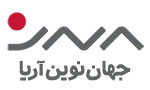 اطلاعات اوليه داوطلب استخداماطلاعات اوليه داوطلب استخداماطلاعات اوليه داوطلب استخداماطلاعات اوليه داوطلب استخداماطلاعات اوليه داوطلب استخداماطلاعات اوليه داوطلب استخداماطلاعات اوليه داوطلب استخداماطلاعات اوليه داوطلب استخداماطلاعات اوليه داوطلب استخداماطلاعات اوليه داوطلب استخداماطلاعات اوليه داوطلب استخداماطلاعات اوليه داوطلب استخداماطلاعات اوليه داوطلب استخداماطلاعات اوليه داوطلب استخداماطلاعات اوليه داوطلب استخداماطلاعات اوليه داوطلب استخداماطلاعات اوليه داوطلب استخداماطلاعات اوليه داوطلب استخداماطلاعات اوليه داوطلب استخداماطلاعات اوليه داوطلب استخداماطلاعات اوليه داوطلب استخداماطلاعات اوليه داوطلب استخداماطلاعات اوليه داوطلب استخداماطلاعات اوليه داوطلب استخداماطلاعات اوليه داوطلب استخداماطلاعات اوليه داوطلب استخداماطلاعات اوليه داوطلب استخداماطلاعات اوليه داوطلب استخداماطلاعات اوليه داوطلب استخداماطلاعات اوليه داوطلب استخداماطلاعات اوليه داوطلب استخدامكد فرم :كد فرم :كد فرم :كد فرم :كد فرم :HRM-F-003HRM-F-003HRM-F-003HRM-F-003HRM-F-003HRM-F-003HRM-F-003HRM-F-003اطلاعات اوليه داوطلب استخداماطلاعات اوليه داوطلب استخداماطلاعات اوليه داوطلب استخداماطلاعات اوليه داوطلب استخداماطلاعات اوليه داوطلب استخداماطلاعات اوليه داوطلب استخداماطلاعات اوليه داوطلب استخداماطلاعات اوليه داوطلب استخداماطلاعات اوليه داوطلب استخداماطلاعات اوليه داوطلب استخداماطلاعات اوليه داوطلب استخداماطلاعات اوليه داوطلب استخداماطلاعات اوليه داوطلب استخداماطلاعات اوليه داوطلب استخداماطلاعات اوليه داوطلب استخداماطلاعات اوليه داوطلب استخداماطلاعات اوليه داوطلب استخداماطلاعات اوليه داوطلب استخداماطلاعات اوليه داوطلب استخداماطلاعات اوليه داوطلب استخداماطلاعات اوليه داوطلب استخداماطلاعات اوليه داوطلب استخداماطلاعات اوليه داوطلب استخداماطلاعات اوليه داوطلب استخداماطلاعات اوليه داوطلب استخداماطلاعات اوليه داوطلب استخداماطلاعات اوليه داوطلب استخداماطلاعات اوليه داوطلب استخداماطلاعات اوليه داوطلب استخداماطلاعات اوليه داوطلب استخداماطلاعات اوليه داوطلب استخدامشمـاره بازنگری:                   شمـاره بازنگری:                   شمـاره بازنگری:                   شمـاره بازنگری:                   شمـاره بازنگری:                    00 00 00 00 00 00 00 00اطلاعات اوليه داوطلب استخداماطلاعات اوليه داوطلب استخداماطلاعات اوليه داوطلب استخداماطلاعات اوليه داوطلب استخداماطلاعات اوليه داوطلب استخداماطلاعات اوليه داوطلب استخداماطلاعات اوليه داوطلب استخداماطلاعات اوليه داوطلب استخداماطلاعات اوليه داوطلب استخداماطلاعات اوليه داوطلب استخداماطلاعات اوليه داوطلب استخداماطلاعات اوليه داوطلب استخداماطلاعات اوليه داوطلب استخداماطلاعات اوليه داوطلب استخداماطلاعات اوليه داوطلب استخداماطلاعات اوليه داوطلب استخداماطلاعات اوليه داوطلب استخداماطلاعات اوليه داوطلب استخداماطلاعات اوليه داوطلب استخداماطلاعات اوليه داوطلب استخداماطلاعات اوليه داوطلب استخداماطلاعات اوليه داوطلب استخداماطلاعات اوليه داوطلب استخداماطلاعات اوليه داوطلب استخداماطلاعات اوليه داوطلب استخداماطلاعات اوليه داوطلب استخداماطلاعات اوليه داوطلب استخداماطلاعات اوليه داوطلب استخداماطلاعات اوليه داوطلب استخداماطلاعات اوليه داوطلب استخداماطلاعات اوليه داوطلب استخدامتـاريـخ :تـاريـخ :تـاريـخ :تـاريـخ :تـاريـخ :شغل مورد درخواستشغل مورد درخواستشغل مورد درخواستشغل مورد درخواستشغل مورد درخواستشغل مورد درخواستمشخصات فرديمشخصات فرديمشخصات فرديمشخصات فرديمشخصات فرديمشخصات فرديمشخصات فرديمشخصات فرديمشخصات فرديمشخصات فرديمشخصات فرديمشخصات فرديمشخصات فرديمشخصات فرديمشخصات فرديمشخصات فرديمشخصات فرديمشخصات فرديمشخصات فرديمشخصات فرديمشخصات فرديمشخصات فرديمشخصات فرديمشخصات فرديمشخصات فرديمشخصات فرديمشخصات فرديمشخصات فرديمشخصات فرديمشخصات فرديمشخصات فرديمشخصات فرديمشخصات فرديمشخصات فرديمشخصات فرديمشخصات فرديمشخصات فرديمشخصات فرديمشخصات فرديمشخصات فرديمشخصات فرديمشخصات فرديمشخصات فرديمشخصات فرديمشخصات فرديمشخصات فرديمشخصات فرديمشخصات فرديمشخصات فرديمشخصات فرديمشخصات فرديمشخصات فرديمشخصات فرديمشخصات فرديمشخصات فرديمشخصات فرديمشخصات فردينامنامنامنامنام خانوادگینام خانوادگینام خانوادگینام خانوادگینام خانوادگینام خانوادگینام خانوادگینام خانوادگینام خانوادگینام پدرنام پدرنام پدرنام پدركد مليكد مليكد مليكد مليكد مليكد مليشماره  شناسنامهشماره  شناسنامهشماره  شناسنامهشماره  شناسنامهمحل صدورمحل صدورمحل صدورمحل صدورمحل صدورمحل صدورمحل صدورمحل صدورمحل صدورتاریخ تولدتاریخ تولدتاریخ تولدتاریخ تولدمحل تولدمحل تولدمحل تولدمحل تولدمحل تولدمحل تولدآخرین مدرک تحصیلیآخرین مدرک تحصیلیآخرین مدرک تحصیلیآخرین مدرک تحصیلیرشته تحصیلیرشته تحصیلیرشته تحصیلیرشته تحصیلیرشته تحصیلیرشته تحصیلیرشته تحصیلیرشته تحصیلیرشته تحصیلیگرایشگرایشگرایشگرایشنام دانشگاهنام دانشگاهنام دانشگاهنام دانشگاهنام دانشگاهنام دانشگاهوضعيت نظام وظيفهوضعيت نظام وظيفهوضعيت نظام وظيفهوضعيت نظام وظيفهانجام داده          انجام داده          انجام داده          انجام داده          انجام داده          انجام داده          انجام داده          انجام داده          انجام داده          انجام داده          معافمعافمعافمعافمعافمعافمعافمعافمعافعلت معافیتعلت معافیتعلت معافیتعلت معافیتعلت معافیتعلت معافیتعلت معافیتعلت معافیتعلت معافیتوضعيت تاهلوضعيت تاهلوضعيت تاهلوضعيت تاهلمجرد          مجرد          مجرد          مجرد          مجرد          مجرد          مجرد          مجرد          مجرد          مجرد          متاهلمتاهلمتاهلمتاهلمتاهلمتاهلمتاهلمتاهلمتاهلتعداد فرزند ............تعداد فرزند ............تعداد فرزند ............تعداد فرزند ............تعداد فرزند ............تعداد فرزند ............تعداد فرزند ............تعداد فرزند ............تعداد فرزند ............تعداد افراد تحت تكفل تعداد افراد تحت تكفل تعداد افراد تحت تكفل تعداد افراد تحت تكفل تعداد افراد تحت تكفل تعداد افراد تحت تكفل تعداد افراد تحت تكفل تعداد افراد تحت تكفل تعداد افراد تحت تكفل تعداد افراد تحت تكفل تعداد افراد تحت تكفل تعداد افراد تحت تكفل ............................................................سابقه بیماریسابقه بیماریسابقه بیماریسابقه بیماریندارمندارمندارمندارمندارمندارمندارمندارمندارمندارمدارمدارمدارمدارمدارمدارمدارمدارمدارمشرح بیماری شرح بیماری شرح بیماری شرح بیماری شرح بیماری شرح بیماری شرح بیماری شرح بیماری شرح بیماری سابقه كيفريسابقه كيفريسابقه كيفريسابقه كيفريندارمندارمندارمندارمندارمندارمندارمندارمندارمندارمدارمدارمدارمدارمدارمدارمدارمدارمدارمشرح محكوميتشرح محكوميتشرح محكوميتشرح محكوميتشرح محكوميتشرح محكوميتشرح محكوميتشرح محكوميتشرح محكوميتوضعيت مسكنوضعيت مسكنوضعيت مسكنوضعيت مسكنشخصی          شخصی          شخصی          شخصی          شخصی          شخصی          شخصی          شخصی          شخصی          شخصی          استیجاری          استیجاری          استیجاری          استیجاری          استیجاری          استیجاری          استیجاری          استیجاری          استیجاری           اقامت با والدین           اقامت با والدین           اقامت با والدین           اقامت با والدین           اقامت با والدین           اقامت با والدین           اقامت با والدین           اقامت با والدین           اقامت با والدین          وضعيت بيمهوضعيت بيمهوضعيت بيمهتامين اجتماعي هستم هستم هستم هستم هستم هستم هستم هستم هستم هستمكد بيمه:كد بيمه:كد بيمه:كد بيمه:كد بيمه:كد بيمه:كد بيمه:كد بيمه:كد بيمه: نيستم نيستم نيستم نيستم نيستم نيستم نيستم نيستم نيستم بازنشسته ....... بازنشسته ....... بازنشسته ....... بازنشسته ....... بازنشسته ....... بازنشسته ....... بازنشسته ....... بازنشسته ....... بازنشسته ....... بازنشسته ....... بازنشسته .......وضعيت بيمهوضعيت بيمهوضعيت بيمهتكميليدارمدارمدارمدارمدارمدارمدارمدارمدارمدارمبيمه گذار:بيمه گذار:بيمه گذار:بيمه گذار:بيمه گذار:بيمه گذار:بيمه گذار:بيمه گذار:بيمه گذار: متقاضی استفاده هستم متقاضی استفاده هستم متقاضی استفاده هستم متقاضی استفاده هستم متقاضی استفاده هستم متقاضی استفاده هستم متقاضی استفاده هستم متقاضی استفاده هستم متقاضی استفاده هستمآدرس محل سكونتآدرس محل سكونتآدرس محل سكونتآدرس محل سكونتتلفن محل سكونتتلفن محل سكونتتلفن محل سكونتتلفن محل سكونتتلفن همراهتلفن همراهتلفن همراهتلفن همراهتلفن همراهتلفن همراهمشخصات تحصيلي (اطلاعات از مقطع دبيرستان به بعد ذكر شود)مشخصات تحصيلي (اطلاعات از مقطع دبيرستان به بعد ذكر شود)مشخصات تحصيلي (اطلاعات از مقطع دبيرستان به بعد ذكر شود)مشخصات تحصيلي (اطلاعات از مقطع دبيرستان به بعد ذكر شود)مشخصات تحصيلي (اطلاعات از مقطع دبيرستان به بعد ذكر شود)مشخصات تحصيلي (اطلاعات از مقطع دبيرستان به بعد ذكر شود)مشخصات تحصيلي (اطلاعات از مقطع دبيرستان به بعد ذكر شود)مشخصات تحصيلي (اطلاعات از مقطع دبيرستان به بعد ذكر شود)مشخصات تحصيلي (اطلاعات از مقطع دبيرستان به بعد ذكر شود)مشخصات تحصيلي (اطلاعات از مقطع دبيرستان به بعد ذكر شود)مشخصات تحصيلي (اطلاعات از مقطع دبيرستان به بعد ذكر شود)مشخصات تحصيلي (اطلاعات از مقطع دبيرستان به بعد ذكر شود)مشخصات تحصيلي (اطلاعات از مقطع دبيرستان به بعد ذكر شود)مشخصات تحصيلي (اطلاعات از مقطع دبيرستان به بعد ذكر شود)مشخصات تحصيلي (اطلاعات از مقطع دبيرستان به بعد ذكر شود)مشخصات تحصيلي (اطلاعات از مقطع دبيرستان به بعد ذكر شود)مشخصات تحصيلي (اطلاعات از مقطع دبيرستان به بعد ذكر شود)مشخصات تحصيلي (اطلاعات از مقطع دبيرستان به بعد ذكر شود)مشخصات تحصيلي (اطلاعات از مقطع دبيرستان به بعد ذكر شود)مشخصات تحصيلي (اطلاعات از مقطع دبيرستان به بعد ذكر شود)مشخصات تحصيلي (اطلاعات از مقطع دبيرستان به بعد ذكر شود)مشخصات تحصيلي (اطلاعات از مقطع دبيرستان به بعد ذكر شود)مشخصات تحصيلي (اطلاعات از مقطع دبيرستان به بعد ذكر شود)مشخصات تحصيلي (اطلاعات از مقطع دبيرستان به بعد ذكر شود)مشخصات تحصيلي (اطلاعات از مقطع دبيرستان به بعد ذكر شود)مشخصات تحصيلي (اطلاعات از مقطع دبيرستان به بعد ذكر شود)مشخصات تحصيلي (اطلاعات از مقطع دبيرستان به بعد ذكر شود)مشخصات تحصيلي (اطلاعات از مقطع دبيرستان به بعد ذكر شود)مشخصات تحصيلي (اطلاعات از مقطع دبيرستان به بعد ذكر شود)مشخصات تحصيلي (اطلاعات از مقطع دبيرستان به بعد ذكر شود)مشخصات تحصيلي (اطلاعات از مقطع دبيرستان به بعد ذكر شود)مشخصات تحصيلي (اطلاعات از مقطع دبيرستان به بعد ذكر شود)مشخصات تحصيلي (اطلاعات از مقطع دبيرستان به بعد ذكر شود)مشخصات تحصيلي (اطلاعات از مقطع دبيرستان به بعد ذكر شود)مشخصات تحصيلي (اطلاعات از مقطع دبيرستان به بعد ذكر شود)مشخصات تحصيلي (اطلاعات از مقطع دبيرستان به بعد ذكر شود)مشخصات تحصيلي (اطلاعات از مقطع دبيرستان به بعد ذكر شود)مشخصات تحصيلي (اطلاعات از مقطع دبيرستان به بعد ذكر شود)مشخصات تحصيلي (اطلاعات از مقطع دبيرستان به بعد ذكر شود)مشخصات تحصيلي (اطلاعات از مقطع دبيرستان به بعد ذكر شود)مشخصات تحصيلي (اطلاعات از مقطع دبيرستان به بعد ذكر شود)مشخصات تحصيلي (اطلاعات از مقطع دبيرستان به بعد ذكر شود)مشخصات تحصيلي (اطلاعات از مقطع دبيرستان به بعد ذكر شود)مشخصات تحصيلي (اطلاعات از مقطع دبيرستان به بعد ذكر شود)مشخصات تحصيلي (اطلاعات از مقطع دبيرستان به بعد ذكر شود)مشخصات تحصيلي (اطلاعات از مقطع دبيرستان به بعد ذكر شود)مشخصات تحصيلي (اطلاعات از مقطع دبيرستان به بعد ذكر شود)مشخصات تحصيلي (اطلاعات از مقطع دبيرستان به بعد ذكر شود)مشخصات تحصيلي (اطلاعات از مقطع دبيرستان به بعد ذكر شود)مشخصات تحصيلي (اطلاعات از مقطع دبيرستان به بعد ذكر شود)مشخصات تحصيلي (اطلاعات از مقطع دبيرستان به بعد ذكر شود)مشخصات تحصيلي (اطلاعات از مقطع دبيرستان به بعد ذكر شود)مشخصات تحصيلي (اطلاعات از مقطع دبيرستان به بعد ذكر شود)مشخصات تحصيلي (اطلاعات از مقطع دبيرستان به بعد ذكر شود)مشخصات تحصيلي (اطلاعات از مقطع دبيرستان به بعد ذكر شود)مشخصات تحصيلي (اطلاعات از مقطع دبيرستان به بعد ذكر شود)مشخصات تحصيلي (اطلاعات از مقطع دبيرستان به بعد ذكر شود)رديفمقطع تحصيليمقطع تحصيليمقطع تحصيليمقطع تحصيليمقطع تحصيليمقطع تحصيليمقطع تحصيليرشته تحصیلیرشته تحصیلیرشته تحصیلیرشته تحصیلیرشته تحصیلیرشته تحصیلیرشته تحصیلیرشته تحصیلیرشته تحصیلینام مرکز آموزشینام مرکز آموزشینام مرکز آموزشینام مرکز آموزشینام مرکز آموزشینام مرکز آموزشینام مرکز آموزشینام مرکز آموزشیاز سالاز سالاز سالاز سالتا سالتا سالتا سالتا سالتا سالتا سالمعدلمعدلمعدلمعدلمعدلعنوان پايان نامهعنوان پايان نامهعنوان پايان نامهعنوان پايان نامهعنوان پايان نامهعنوان پايان نامهعنوان پايان نامهعنوان پايان نامهعنوان پايان نامهعنوان پايان نامهعنوان پايان نامهعنوان پايان نامهعنوان پايان نامهعنوان پايان نامهعنوان پايان نامهعنوان پايان نامهعنوان پايان نامه1234سوابق كاري بیمه ای سوابق كاري بیمه ای سوابق كاري بیمه ای سوابق كاري بیمه ای سوابق كاري بیمه ای سوابق كاري بیمه ای سوابق كاري بیمه ای سوابق كاري بیمه ای سوابق كاري بیمه ای سوابق كاري بیمه ای سوابق كاري بیمه ای سوابق كاري بیمه ای سوابق كاري بیمه ای سوابق كاري بیمه ای سوابق كاري بیمه ای سوابق كاري بیمه ای سوابق كاري بیمه ای سوابق كاري بیمه ای سوابق كاري بیمه ای سوابق كاري بیمه ای سوابق كاري بیمه ای سوابق كاري بیمه ای سوابق كاري بیمه ای سوابق كاري بیمه ای سوابق كاري بیمه ای سوابق كاري بیمه ای سوابق كاري بیمه ای سوابق كاري بیمه ای سوابق كاري بیمه ای سوابق كاري بیمه ای سوابق كاري بیمه ای سوابق كاري بیمه ای سوابق كاري بیمه ای سوابق كاري بیمه ای سوابق كاري بیمه ای سوابق كاري بیمه ای سوابق كاري بیمه ای سوابق كاري بیمه ای سوابق كاري بیمه ای سوابق كاري بیمه ای سوابق كاري بیمه ای سوابق كاري بیمه ای سوابق كاري بیمه ای سوابق كاري بیمه ای سوابق كاري بیمه ای سوابق كاري بیمه ای سوابق كاري بیمه ای سوابق كاري بیمه ای سوابق كاري بیمه ای سوابق كاري بیمه ای سوابق كاري بیمه ای سوابق كاري بیمه ای سوابق كاري بیمه ای سوابق كاري بیمه ای سوابق كاري بیمه ای سوابق كاري بیمه ای سوابق كاري بیمه ای رديفمحل فعالیتمحل فعالیتمحل فعالیتمحل فعالیتمحل فعالیتمحل فعالیتمحل فعالیتمسئولیتمسئولیتمسئولیتمسئولیتمسئولیتمسئولیتمسئولیتمسئولیتمسئولیتمسئولیتمسئولیتمدت همکاری(ماه)مدت همکاری(ماه)مدت همکاری(ماه)مدت همکاری(ماه)مدت همکاری(ماه)تاريخ تاريخ تاريخ تاريخ تاريخ تاريخ تاريخ تاريخ تاريخ تاريخ تاريخ علت خاتمهعلت خاتمهعلت خاتمهعلت خاتمهعلت خاتمهعلت خاتمهعلت خاتمهعلت خاتمهعلت خاتمهعلت خاتمهنام مسئول مربوطهنام مسئول مربوطهنام مسئول مربوطهنام مسئول مربوطهنام مسئول مربوطهنام مسئول مربوطهتلفنتلفنتلفنتلفنتلفنتلفنرديفمحل فعالیتمحل فعالیتمحل فعالیتمحل فعالیتمحل فعالیتمحل فعالیتمحل فعالیتمسئولیتمسئولیتمسئولیتمسئولیتمسئولیتمسئولیتمسئولیتمسئولیتمسئولیتمسئولیتمسئولیتمدت همکاری(ماه)مدت همکاری(ماه)مدت همکاری(ماه)مدت همکاری(ماه)مدت همکاری(ماه)شروعشروعشروعشروعخاتمهخاتمهخاتمهخاتمهخاتمهخاتمهخاتمهعلت خاتمهعلت خاتمهعلت خاتمهعلت خاتمهعلت خاتمهعلت خاتمهعلت خاتمهعلت خاتمهعلت خاتمهعلت خاتمهنام مسئول مربوطهنام مسئول مربوطهنام مسئول مربوطهنام مسئول مربوطهنام مسئول مربوطهنام مسئول مربوطهتلفنتلفنتلفنتلفنتلفنتلفن12345دوره هاي آموزشي و تخصصي دوره هاي آموزشي و تخصصي دوره هاي آموزشي و تخصصي دوره هاي آموزشي و تخصصي دوره هاي آموزشي و تخصصي دوره هاي آموزشي و تخصصي دوره هاي آموزشي و تخصصي دوره هاي آموزشي و تخصصي دوره هاي آموزشي و تخصصي دوره هاي آموزشي و تخصصي دوره هاي آموزشي و تخصصي دوره هاي آموزشي و تخصصي دوره هاي آموزشي و تخصصي دوره هاي آموزشي و تخصصي دوره هاي آموزشي و تخصصي دوره هاي آموزشي و تخصصي دوره هاي آموزشي و تخصصي دوره هاي آموزشي و تخصصي دوره هاي آموزشي و تخصصي دوره هاي آموزشي و تخصصي دوره هاي آموزشي و تخصصي دوره هاي آموزشي و تخصصي دوره هاي آموزشي و تخصصي دوره هاي آموزشي و تخصصي دوره هاي آموزشي و تخصصي دوره هاي آموزشي و تخصصي دوره هاي آموزشي و تخصصي دوره هاي آموزشي و تخصصي دوره هاي آموزشي و تخصصي دوره هاي آموزشي و تخصصي دوره هاي آموزشي و تخصصي دوره هاي آموزشي و تخصصي دوره هاي آموزشي و تخصصي دوره هاي آموزشي و تخصصي دوره هاي آموزشي و تخصصي دوره هاي آموزشي و تخصصي دوره هاي آموزشي و تخصصي دوره هاي آموزشي و تخصصي دوره هاي آموزشي و تخصصي دوره هاي آموزشي و تخصصي دوره هاي آموزشي و تخصصي دوره هاي آموزشي و تخصصي دوره هاي آموزشي و تخصصي دوره هاي آموزشي و تخصصي دوره هاي آموزشي و تخصصي دوره هاي آموزشي و تخصصي دوره هاي آموزشي و تخصصي دوره هاي آموزشي و تخصصي دوره هاي آموزشي و تخصصي دوره هاي آموزشي و تخصصي دوره هاي آموزشي و تخصصي دوره هاي آموزشي و تخصصي دوره هاي آموزشي و تخصصي دوره هاي آموزشي و تخصصي دوره هاي آموزشي و تخصصي دوره هاي آموزشي و تخصصي دوره هاي آموزشي و تخصصي رديفنام دورهنام دورهنام دورهنام دورهنام دورهنام دورهنام دورهنام موسسه آموزشینام موسسه آموزشینام موسسه آموزشینام موسسه آموزشینام موسسه آموزشینام موسسه آموزشینام موسسه آموزشینام موسسه آموزشینام موسسه آموزشینام موسسه آموزشینام موسسه آموزشیمدت(ساعت)مدت(ساعت)مدت(ساعت)مدت(ساعت)مدت(ساعت)سال سال سال سال سال سال مدارك دارد؟مدارك دارد؟مدارك دارد؟مدارك دارد؟مدارك دارد؟توضیحاتتوضیحاتتوضیحاتتوضیحاتتوضیحاتتوضیحاتتوضیحاتتوضیحاتتوضیحاتتوضیحاتتوضیحاتتوضیحاتتوضیحاتتوضیحاتتوضیحاتتوضیحاتتوضیحاتتوضیحاتتوضیحاتتوضیحاتتوضیحاتتوضیحات12345مهارت هاي رايانه ايمهارت هاي رايانه ايمهارت هاي رايانه ايمهارت هاي رايانه ايمهارت هاي رايانه ايمهارت هاي رايانه ايمهارت هاي رايانه ايمهارت هاي رايانه ايمهارت هاي رايانه ايمهارت هاي رايانه ايمهارت هاي رايانه ايمهارت هاي رايانه ايمهارت هاي رايانه ايمهارت هاي رايانه ايمهارت هاي رايانه ايمهارت هاي رايانه ايمهارت هاي رايانه ايمهارت هاي رايانه ايمهارت هاي رايانه ايمهارت هاي رايانه ايمهارت هاي رايانه ايمهارت هاي رايانه ايمهارت هاي رايانه ايمهارت هاي رايانه ايمهارت هاي رايانه ايمهارت هاي رايانه ايمهارت هاي رايانه ايمهارت هاي رايانه ايمهارت هاي رايانه ايمهارت هاي رايانه ايمهارت هاي رايانه ايمهارت هاي رايانه ايمهارت هاي رايانه ايمهارت هاي رايانه ايمهارت هاي رايانه ايمهارت هاي رايانه ايمهارت هاي رايانه ايمهارت هاي رايانه ايمهارت هاي رايانه ايمهارت هاي رايانه ايمهارت هاي رايانه ايمهارت هاي رايانه ايمهارت هاي رايانه ايمهارت هاي رايانه ايمهارت هاي رايانه ايمهارت هاي رايانه ايمهارت هاي رايانه ايمهارت هاي رايانه ايمهارت هاي رايانه ايمهارت هاي رايانه ايمهارت هاي رايانه ايمهارت هاي رايانه ايمهارت هاي رايانه ايمهارت هاي رايانه ايمهارت هاي رايانه ايمهارت هاي رايانه ايمهارت هاي رايانه ايرديفنام نرم افزار  نام نرم افزار  نام نرم افزار  نام نرم افزار  نام نرم افزار  نام نرم افزار  نام نرم افزار  سطح مهارتسطح مهارتسطح مهارتسطح مهارتسطح مهارتسطح مهارتسطح مهارتسطح مهارتسطح مهارتسطح مهارتسطح مهارتسطح مهارتسطح مهارتسطح مهارتسطح مهارتسطح مهارتنحوه كسب مهارتنحوه كسب مهارتنحوه كسب مهارتنحوه كسب مهارتنحوه كسب مهارتنحوه كسب مهارتنحوه كسب مهارتنحوه كسب مهارتنحوه كسب مهارتنحوه كسب مهارتنحوه كسب مهارتتوضیحاتتوضیحاتتوضیحاتتوضیحاتتوضیحاتتوضیحاتتوضیحاتتوضیحاتتوضیحاتتوضیحاتتوضیحاتتوضیحاتتوضیحاتتوضیحاتتوضیحاتتوضیحاتتوضیحاتتوضیحاتتوضیحاتتوضیحاتتوضیحاتتوضیحاترديفنام نرم افزار  نام نرم افزار  نام نرم افزار  نام نرم افزار  نام نرم افزار  نام نرم افزار  نام نرم افزار  ضعيفضعيفضعيفضعيفضعيفمتوسطمتوسطمتوسطمتوسطخوبخوبخوبخوبعاليعاليعالينحوه كسب مهارتنحوه كسب مهارتنحوه كسب مهارتنحوه كسب مهارتنحوه كسب مهارتنحوه كسب مهارتنحوه كسب مهارتنحوه كسب مهارتنحوه كسب مهارتنحوه كسب مهارتنحوه كسب مهارتتوضیحاتتوضیحاتتوضیحاتتوضیحاتتوضیحاتتوضیحاتتوضیحاتتوضیحاتتوضیحاتتوضیحاتتوضیحاتتوضیحاتتوضیحاتتوضیحاتتوضیحاتتوضیحاتتوضیحاتتوضیحاتتوضیحاتتوضیحاتتوضیحاتتوضیحات12345آشنايي با زبان هاي خارجيآشنايي با زبان هاي خارجيآشنايي با زبان هاي خارجيآشنايي با زبان هاي خارجيآشنايي با زبان هاي خارجيآشنايي با زبان هاي خارجيآشنايي با زبان هاي خارجيآشنايي با زبان هاي خارجيآشنايي با زبان هاي خارجيآشنايي با زبان هاي خارجيآشنايي با زبان هاي خارجيآشنايي با زبان هاي خارجيآشنايي با زبان هاي خارجيآشنايي با زبان هاي خارجيآشنايي با زبان هاي خارجيآشنايي با زبان هاي خارجيآشنايي با زبان هاي خارجيآشنايي با زبان هاي خارجيآشنايي با زبان هاي خارجيآشنايي با زبان هاي خارجيآشنايي با زبان هاي خارجيآشنايي با زبان هاي خارجيآشنايي با زبان هاي خارجيآشنايي با زبان هاي خارجيآشنايي با زبان هاي خارجيآشنايي با زبان هاي خارجيآشنايي با زبان هاي خارجيآشنايي با زبان هاي خارجيآشنايي با زبان هاي خارجيآشنايي با زبان هاي خارجيآشنايي با زبان هاي خارجيآشنايي با زبان هاي خارجيآشنايي با زبان هاي خارجيآشنايي با زبان هاي خارجيآشنايي با زبان هاي خارجيآشنايي با زبان هاي خارجيآشنايي با زبان هاي خارجيآشنايي با زبان هاي خارجيآشنايي با زبان هاي خارجيآشنايي با زبان هاي خارجيآشنايي با زبان هاي خارجيآشنايي با زبان هاي خارجيآشنايي با زبان هاي خارجيآشنايي با زبان هاي خارجيآشنايي با زبان هاي خارجيآشنايي با زبان هاي خارجيآشنايي با زبان هاي خارجيآشنايي با زبان هاي خارجيآشنايي با زبان هاي خارجيآشنايي با زبان هاي خارجيآشنايي با زبان هاي خارجيآشنايي با زبان هاي خارجيآشنايي با زبان هاي خارجيآشنايي با زبان هاي خارجيآشنايي با زبان هاي خارجيآشنايي با زبان هاي خارجيآشنايي با زبان هاي خارجيرديفنام زباننام زباننام زباننام زباننام زباننام زبانمكالمهمكالمهمكالمهمكالمهمكالمهمكالمهمكالمهمكالمهمكالمهمكالمهمكالمهگرامرگرامرگرامرگرامرگرامرگرامرگرامرگرامرگرامردرك مطلبدرك مطلبدرك مطلبدرك مطلبدرك مطلبدرك مطلبدرك مطلبنوشتننوشتننوشتننوشتننوشتننوشتننوشتننوشتننوشتننوشتننحوه كسب مهارتنحوه كسب مهارتنحوه كسب مهارتنحوه كسب مهارتنحوه كسب مهارتنحوه كسب مهارتنحوه كسب مهارتنحوه كسب مهارتنحوه كسب مهارتنحوه كسب مهارتنحوه كسب مهارتنحوه كسب مهارتنحوه كسب مهارترديفنام زباننام زباننام زباننام زباننام زباننام زبانضعيفضعيفضعيفضعيفضعيفمتوسطمتوسطمتوسطمتوسطخوبخوبضعيفضعيفضعيفضعيفمتوسطمتوسطخوبخوبخوبضعيفمتوسطمتوسطمتوسطمتوسطمتوسطخوبضعيفضعيفضعيفمتوسطمتوسطمتوسطخوبخوبخوبخوبنحوه كسب مهارتنحوه كسب مهارتنحوه كسب مهارتنحوه كسب مهارتنحوه كسب مهارتنحوه كسب مهارتنحوه كسب مهارتنحوه كسب مهارتنحوه كسب مهارتنحوه كسب مهارتنحوه كسب مهارتنحوه كسب مهارتنحوه كسب مهارت123معرفينمعرفينمعرفينمعرفينمعرفينمعرفينمعرفينمعرفينمعرفينمعرفينمعرفينمعرفينمعرفينمعرفينمعرفينمعرفينمعرفينمعرفينمعرفينمعرفينمعرفينمعرفينمعرفينمعرفينمعرفينمعرفينمعرفينمعرفينمعرفينمعرفينمعرفينمعرفينمعرفينمعرفينمعرفينمعرفينمعرفينمعرفينمعرفينمعرفينمعرفينمعرفينمعرفينمعرفينمعرفينمعرفينمعرفينمعرفينمعرفينمعرفينمعرفينمعرفينمعرفينمعرفينمعرفينمعرفينمعرفينرديفرديفنام و نام خانوادگينام و نام خانوادگينام و نام خانوادگينام و نام خانوادگينام و نام خانوادگينام و نام خانوادگينام و نام خانوادگينام و نام خانوادگينسبتنسبتنسبتنسبتنسبتنسبتنسبتنسبتنسبتعنوان محل كارعنوان محل كارعنوان محل كارعنوان محل كارعنوان محل كارعنوان محل كارعنوان محل كارعنوان محل كارعنوان محل كارعنوان محل كارعنوان محل كارعنوان محل كارعنوان محل كارمسئوليتمسئوليتمسئوليتمسئوليتمسئوليتمسئوليتمسئوليتمسئوليتمسئوليتمسئوليتمسئوليتمسئوليتمسئوليتمسئوليتتلفن محل كارتلفن محل كارتلفن محل كارتلفن محل كارتلفن محل كارتلفن محل كارتلفن همراهتلفن همراهتلفن همراهتلفن همراهتلفن همراه1122ساير اطلاعاتساير اطلاعاتساير اطلاعاتساير اطلاعاتساير اطلاعاتساير اطلاعاتساير اطلاعاتساير اطلاعاتساير اطلاعاتساير اطلاعاتساير اطلاعاتساير اطلاعاتساير اطلاعاتساير اطلاعاتساير اطلاعاتساير اطلاعاتساير اطلاعاتساير اطلاعاتساير اطلاعاتساير اطلاعاتساير اطلاعاتساير اطلاعاتساير اطلاعاتساير اطلاعاتساير اطلاعاتساير اطلاعاتساير اطلاعاتساير اطلاعاتساير اطلاعاتساير اطلاعاتساير اطلاعاتساير اطلاعاتساير اطلاعاتساير اطلاعاتساير اطلاعاتساير اطلاعاتساير اطلاعاتساير اطلاعاتساير اطلاعاتساير اطلاعاتساير اطلاعاتساير اطلاعاتساير اطلاعاتساير اطلاعاتساير اطلاعاتساير اطلاعاتساير اطلاعاتساير اطلاعاتساير اطلاعاتساير اطلاعاتساير اطلاعاتساير اطلاعاتساير اطلاعاتساير اطلاعاتساير اطلاعاتساير اطلاعاتساير اطلاعاتآمادگی جهت اعزام به ماموریت :خارج از شهر  خارج از كشور                         توضیحات :آمادگی جهت اعزام به ماموریت :خارج از شهر  خارج از كشور                         توضیحات :آمادگی جهت اعزام به ماموریت :خارج از شهر  خارج از كشور                         توضیحات :آمادگی جهت اعزام به ماموریت :خارج از شهر  خارج از كشور                         توضیحات :آمادگی جهت اعزام به ماموریت :خارج از شهر  خارج از كشور                         توضیحات :آمادگی جهت اعزام به ماموریت :خارج از شهر  خارج از كشور                         توضیحات :آمادگی جهت اعزام به ماموریت :خارج از شهر  خارج از كشور                         توضیحات :آمادگی جهت اعزام به ماموریت :خارج از شهر  خارج از كشور                         توضیحات :آمادگی جهت اعزام به ماموریت :خارج از شهر  خارج از كشور                         توضیحات :آمادگی جهت اعزام به ماموریت :خارج از شهر  خارج از كشور                         توضیحات :آمادگی جهت اعزام به ماموریت :خارج از شهر  خارج از كشور                         توضیحات :آمادگی جهت اعزام به ماموریت :خارج از شهر  خارج از كشور                         توضیحات :آمادگی جهت اعزام به ماموریت :خارج از شهر  خارج از كشور                         توضیحات :آمادگی جهت اعزام به ماموریت :خارج از شهر  خارج از كشور                         توضیحات :آمادگی جهت اعزام به ماموریت :خارج از شهر  خارج از كشور                         توضیحات :آمادگی جهت اعزام به ماموریت :خارج از شهر  خارج از كشور                         توضیحات :آمادگی جهت اعزام به ماموریت :خارج از شهر  خارج از كشور                         توضیحات :آمادگی جهت اعزام به ماموریت :خارج از شهر  خارج از كشور                         توضیحات :آمادگی جهت اعزام به ماموریت :خارج از شهر  خارج از كشور                         توضیحات :آمادگی جهت اعزام به ماموریت :خارج از شهر  خارج از كشور                         توضیحات :آمادگی جهت اعزام به ماموریت :خارج از شهر  خارج از كشور                         توضیحات :آمادگی جهت اعزام به ماموریت :خارج از شهر  خارج از كشور                         توضیحات :آمادگی جهت اعزام به ماموریت :خارج از شهر  خارج از كشور                         توضیحات :آمادگی جهت اعزام به ماموریت :خارج از شهر  خارج از كشور                         توضیحات :آمادگی جهت اعزام به ماموریت :خارج از شهر  خارج از كشور                         توضیحات :آمادگی جهت اعزام به ماموریت :خارج از شهر  خارج از كشور                         توضیحات :آمادگی جهت اعزام به ماموریت :خارج از شهر  خارج از كشور                         توضیحات :آمادگی جهت اعزام به ماموریت :خارج از شهر  خارج از كشور                         توضیحات :آمادگی جهت اعزام به ماموریت :خارج از شهر  خارج از كشور                         توضیحات :آمادگی جهت اعزام به ماموریت :خارج از شهر  خارج از كشور                         توضیحات :آمادگی جهت اعزام به ماموریت :خارج از شهر  خارج از كشور                         توضیحات :آمادگی جهت اعزام به ماموریت :خارج از شهر  خارج از كشور                         توضیحات :آمادگی جهت اعزام به ماموریت :خارج از شهر  خارج از كشور                         توضیحات :آمادگی جهت اعزام به ماموریت :خارج از شهر  خارج از كشور                         توضیحات :آمادگی جهت اعزام به ماموریت :خارج از شهر  خارج از كشور                         توضیحات :آمادگی جهت اعزام به ماموریت :خارج از شهر  خارج از كشور                         توضیحات :آمادگی جهت اعزام به ماموریت :خارج از شهر  خارج از كشور                         توضیحات :آمادگی جهت اعزام به ماموریت :خارج از شهر  خارج از كشور                         توضیحات :آمادگی جهت اعزام به ماموریت :خارج از شهر  خارج از كشور                         توضیحات :آمادگی جهت اعزام به ماموریت :خارج از شهر  خارج از كشور                         توضیحات :آمادگی جهت اعزام به ماموریت :خارج از شهر  خارج از كشور                         توضیحات :آمادگی جهت اعزام به ماموریت :خارج از شهر  خارج از كشور                         توضیحات :آمادگی جهت اعزام به ماموریت :خارج از شهر  خارج از كشور                         توضیحات :آمادگی جهت اعزام به ماموریت :خارج از شهر  خارج از كشور                         توضیحات :آمادگی جهت اعزام به ماموریت :خارج از شهر  خارج از كشور                         توضیحات :آمادگی جهت اعزام به ماموریت :خارج از شهر  خارج از كشور                         توضیحات :آمادگی جهت اعزام به ماموریت :خارج از شهر  خارج از كشور                         توضیحات :آمادگی جهت اعزام به ماموریت :خارج از شهر  خارج از كشور                         توضیحات :آمادگی جهت اعزام به ماموریت :خارج از شهر  خارج از كشور                         توضیحات :آمادگی جهت اعزام به ماموریت :خارج از شهر  خارج از كشور                         توضیحات :آمادگی جهت اعزام به ماموریت :خارج از شهر  خارج از كشور                         توضیحات :آمادگی جهت اعزام به ماموریت :خارج از شهر  خارج از كشور                         توضیحات :آمادگی جهت اعزام به ماموریت :خارج از شهر  خارج از كشور                         توضیحات :آمادگی جهت اعزام به ماموریت :خارج از شهر  خارج از كشور                         توضیحات :آمادگی جهت اعزام به ماموریت :خارج از شهر  خارج از كشور                         توضیحات :آمادگی جهت اعزام به ماموریت :خارج از شهر  خارج از كشور                         توضیحات :آمادگی جهت اعزام به ماموریت :خارج از شهر  خارج از كشور                         توضیحات :اگر شغل خاص مستلزم پرداخت تضميني باشدمي توانيد تضمين بدهيد؟بله    خير  نوع تضمين :اگر شغل خاص مستلزم پرداخت تضميني باشدمي توانيد تضمين بدهيد؟بله    خير  نوع تضمين :اگر شغل خاص مستلزم پرداخت تضميني باشدمي توانيد تضمين بدهيد؟بله    خير  نوع تضمين :اگر شغل خاص مستلزم پرداخت تضميني باشدمي توانيد تضمين بدهيد؟بله    خير  نوع تضمين :اگر شغل خاص مستلزم پرداخت تضميني باشدمي توانيد تضمين بدهيد؟بله    خير  نوع تضمين :اگر شغل خاص مستلزم پرداخت تضميني باشدمي توانيد تضمين بدهيد؟بله    خير  نوع تضمين :اگر شغل خاص مستلزم پرداخت تضميني باشدمي توانيد تضمين بدهيد؟بله    خير  نوع تضمين :اگر شغل خاص مستلزم پرداخت تضميني باشدمي توانيد تضمين بدهيد؟بله    خير  نوع تضمين :اگر شغل خاص مستلزم پرداخت تضميني باشدمي توانيد تضمين بدهيد؟بله    خير  نوع تضمين :اگر شغل خاص مستلزم پرداخت تضميني باشدمي توانيد تضمين بدهيد؟بله    خير  نوع تضمين :اگر شغل خاص مستلزم پرداخت تضميني باشدمي توانيد تضمين بدهيد؟بله    خير  نوع تضمين :اگر شغل خاص مستلزم پرداخت تضميني باشدمي توانيد تضمين بدهيد؟بله    خير  نوع تضمين :اگر شغل خاص مستلزم پرداخت تضميني باشدمي توانيد تضمين بدهيد؟بله    خير  نوع تضمين :اگر شغل خاص مستلزم پرداخت تضميني باشدمي توانيد تضمين بدهيد؟بله    خير  نوع تضمين :اگر شغل خاص مستلزم پرداخت تضميني باشدمي توانيد تضمين بدهيد؟بله    خير  نوع تضمين :اگر شغل خاص مستلزم پرداخت تضميني باشدمي توانيد تضمين بدهيد؟بله    خير  نوع تضمين :اگر شغل خاص مستلزم پرداخت تضميني باشدمي توانيد تضمين بدهيد؟بله    خير  نوع تضمين :اگر شغل خاص مستلزم پرداخت تضميني باشدمي توانيد تضمين بدهيد؟بله    خير  نوع تضمين :اگر شغل خاص مستلزم پرداخت تضميني باشدمي توانيد تضمين بدهيد؟بله    خير  نوع تضمين :اگر شغل خاص مستلزم پرداخت تضميني باشدمي توانيد تضمين بدهيد؟بله    خير  نوع تضمين :اگر شغل خاص مستلزم پرداخت تضميني باشدمي توانيد تضمين بدهيد؟بله    خير  نوع تضمين :اگر شغل خاص مستلزم پرداخت تضميني باشدمي توانيد تضمين بدهيد؟بله    خير  نوع تضمين :اگر شغل خاص مستلزم پرداخت تضميني باشدمي توانيد تضمين بدهيد؟بله    خير  نوع تضمين :اگر شغل خاص مستلزم پرداخت تضميني باشدمي توانيد تضمين بدهيد؟بله    خير  نوع تضمين :اگر شغل خاص مستلزم پرداخت تضميني باشدمي توانيد تضمين بدهيد؟بله    خير  نوع تضمين :اگر شغل خاص مستلزم پرداخت تضميني باشدمي توانيد تضمين بدهيد؟بله    خير  نوع تضمين :اگر شغل خاص مستلزم پرداخت تضميني باشدمي توانيد تضمين بدهيد؟بله    خير  نوع تضمين :اگر شغل خاص مستلزم پرداخت تضميني باشدمي توانيد تضمين بدهيد؟بله    خير  نوع تضمين :اگر شغل خاص مستلزم پرداخت تضميني باشدمي توانيد تضمين بدهيد؟بله    خير  نوع تضمين :اگر شغل خاص مستلزم پرداخت تضميني باشدمي توانيد تضمين بدهيد؟بله    خير  نوع تضمين :اگر شغل خاص مستلزم پرداخت تضميني باشدمي توانيد تضمين بدهيد؟بله    خير  نوع تضمين :اگر شغل خاص مستلزم پرداخت تضميني باشدمي توانيد تضمين بدهيد؟بله    خير  نوع تضمين :اگر شغل خاص مستلزم پرداخت تضميني باشدمي توانيد تضمين بدهيد؟بله    خير  نوع تضمين :اگر شغل خاص مستلزم پرداخت تضميني باشدمي توانيد تضمين بدهيد؟بله    خير  نوع تضمين :اگر شغل خاص مستلزم پرداخت تضميني باشدمي توانيد تضمين بدهيد؟بله    خير  نوع تضمين :اگر شغل خاص مستلزم پرداخت تضميني باشدمي توانيد تضمين بدهيد؟بله    خير  نوع تضمين :اگر شغل خاص مستلزم پرداخت تضميني باشدمي توانيد تضمين بدهيد؟بله    خير  نوع تضمين :اگر شغل خاص مستلزم پرداخت تضميني باشدمي توانيد تضمين بدهيد؟بله    خير  نوع تضمين :اگر شغل خاص مستلزم پرداخت تضميني باشدمي توانيد تضمين بدهيد؟بله    خير  نوع تضمين :اگر شغل خاص مستلزم پرداخت تضميني باشدمي توانيد تضمين بدهيد؟بله    خير  نوع تضمين :اگر شغل خاص مستلزم پرداخت تضميني باشدمي توانيد تضمين بدهيد؟بله    خير  نوع تضمين :اگر شغل خاص مستلزم پرداخت تضميني باشدمي توانيد تضمين بدهيد؟بله    خير  نوع تضمين :اگر شغل خاص مستلزم پرداخت تضميني باشدمي توانيد تضمين بدهيد؟بله    خير  نوع تضمين :اگر شغل خاص مستلزم پرداخت تضميني باشدمي توانيد تضمين بدهيد؟بله    خير  نوع تضمين :اگر شغل خاص مستلزم پرداخت تضميني باشدمي توانيد تضمين بدهيد؟بله    خير  نوع تضمين :اگر شغل خاص مستلزم پرداخت تضميني باشدمي توانيد تضمين بدهيد؟بله    خير  نوع تضمين :اگر شغل خاص مستلزم پرداخت تضميني باشدمي توانيد تضمين بدهيد؟بله    خير  نوع تضمين :اگر شغل خاص مستلزم پرداخت تضميني باشدمي توانيد تضمين بدهيد؟بله    خير  نوع تضمين :اگر شغل خاص مستلزم پرداخت تضميني باشدمي توانيد تضمين بدهيد؟بله    خير  نوع تضمين :اگر شغل خاص مستلزم پرداخت تضميني باشدمي توانيد تضمين بدهيد؟بله    خير  نوع تضمين :اگر شغل خاص مستلزم پرداخت تضميني باشدمي توانيد تضمين بدهيد؟بله    خير  نوع تضمين :اگر شغل خاص مستلزم پرداخت تضميني باشدمي توانيد تضمين بدهيد؟بله    خير  نوع تضمين :اگر شغل خاص مستلزم پرداخت تضميني باشدمي توانيد تضمين بدهيد؟بله    خير  نوع تضمين :اگر شغل خاص مستلزم پرداخت تضميني باشدمي توانيد تضمين بدهيد؟بله    خير  نوع تضمين :اگر شغل خاص مستلزم پرداخت تضميني باشدمي توانيد تضمين بدهيد؟بله    خير  نوع تضمين :اگر شغل خاص مستلزم پرداخت تضميني باشدمي توانيد تضمين بدهيد؟بله    خير  نوع تضمين :اگر شغل خاص مستلزم پرداخت تضميني باشدمي توانيد تضمين بدهيد؟بله    خير  نوع تضمين :نحوه همکاری و میزان حقوق درخواستی:نحوه همکاری و میزان حقوق درخواستی:نحوه همکاری و میزان حقوق درخواستی:نحوه همکاری و میزان حقوق درخواستی:نحوه همکاری و میزان حقوق درخواستی:تمام وقتتمام وقتتمام وقتتمام وقتتمام وقتتمام وقتتمام وقتتمام وقتتمام وقتتمام وقتحقوق ماهيانه (ريال):حقوق ماهيانه (ريال):حقوق ماهيانه (ريال):حقوق ماهيانه (ريال):حقوق ماهيانه (ريال):حقوق ماهيانه (ريال):حقوق ماهيانه (ريال):حقوق ماهيانه (ريال):حقوق ماهيانه (ريال):حقوق ماهيانه (ريال):حقوق ماهيانه (ريال):توضيحات :توضيحات :توضيحات :توضيحات :توضيحات :توضيحات :توضيحات :توضيحات :توضيحات :توضيحات :توضيحات :توضيحات :توضيحات :توضيحات :توضيحات :توضيحات :نحوه همکاری و میزان حقوق درخواستی:نحوه همکاری و میزان حقوق درخواستی:نحوه همکاری و میزان حقوق درخواستی:نحوه همکاری و میزان حقوق درخواستی:نحوه همکاری و میزان حقوق درخواستی:پاره وقت پاره وقت پاره وقت پاره وقت پاره وقت پاره وقت پاره وقت پاره وقت پاره وقت پاره وقت حقوق ساعتي (ريال):حقوق ساعتي (ريال):حقوق ساعتي (ريال):حقوق ساعتي (ريال):حقوق ساعتي (ريال):حقوق ساعتي (ريال):حقوق ساعتي (ريال):حقوق ساعتي (ريال):حقوق ساعتي (ريال):حقوق ساعتي (ريال):حقوق ساعتي (ريال):مدت جهت فعالیت بصورت پاره وقت در ماه(ساعت)مدت جهت فعالیت بصورت پاره وقت در ماه(ساعت)مدت جهت فعالیت بصورت پاره وقت در ماه(ساعت)مدت جهت فعالیت بصورت پاره وقت در ماه(ساعت)مدت جهت فعالیت بصورت پاره وقت در ماه(ساعت)مدت جهت فعالیت بصورت پاره وقت در ماه(ساعت)مدت جهت فعالیت بصورت پاره وقت در ماه(ساعت)مدت جهت فعالیت بصورت پاره وقت در ماه(ساعت)مدت جهت فعالیت بصورت پاره وقت در ماه(ساعت)مدت جهت فعالیت بصورت پاره وقت در ماه(ساعت)مدت جهت فعالیت بصورت پاره وقت در ماه(ساعت)مدت جهت فعالیت بصورت پاره وقت در ماه(ساعت)مدت جهت فعالیت بصورت پاره وقت در ماه(ساعت)مدت جهت فعالیت بصورت پاره وقت در ماه(ساعت)مدت جهت فعالیت بصورت پاره وقت در ماه(ساعت)مدت جهت فعالیت بصورت پاره وقت در ماه(ساعت)مدت جهت فعالیت بصورت پاره وقت در ماه(ساعت)مدت جهت فعالیت بصورت پاره وقت در ماه(ساعت)مدت جهت فعالیت بصورت پاره وقت در ماه(ساعت)مدت جهت فعالیت بصورت پاره وقت در ماه(ساعت)مدت جهت فعالیت بصورت پاره وقت در ماه(ساعت)مدت جهت فعالیت بصورت پاره وقت در ماه(ساعت)مدت جهت فعالیت بصورت پاره وقت در ماه(ساعت)مشخصات اعضاء خانواده مشخصات اعضاء خانواده مشخصات اعضاء خانواده مشخصات اعضاء خانواده مشخصات اعضاء خانواده مشخصات اعضاء خانواده مشخصات اعضاء خانواده مشخصات اعضاء خانواده مشخصات اعضاء خانواده مشخصات اعضاء خانواده مشخصات اعضاء خانواده مشخصات اعضاء خانواده مشخصات اعضاء خانواده مشخصات اعضاء خانواده مشخصات اعضاء خانواده مشخصات اعضاء خانواده مشخصات اعضاء خانواده مشخصات اعضاء خانواده مشخصات اعضاء خانواده مشخصات اعضاء خانواده مشخصات اعضاء خانواده مشخصات اعضاء خانواده مشخصات اعضاء خانواده مشخصات اعضاء خانواده مشخصات اعضاء خانواده مشخصات اعضاء خانواده مشخصات اعضاء خانواده مشخصات اعضاء خانواده مشخصات اعضاء خانواده مشخصات اعضاء خانواده مشخصات اعضاء خانواده مشخصات اعضاء خانواده مشخصات اعضاء خانواده مشخصات اعضاء خانواده مشخصات اعضاء خانواده مشخصات اعضاء خانواده مشخصات اعضاء خانواده مشخصات اعضاء خانواده مشخصات اعضاء خانواده مشخصات اعضاء خانواده مشخصات اعضاء خانواده مشخصات اعضاء خانواده مشخصات اعضاء خانواده مشخصات اعضاء خانواده مشخصات اعضاء خانواده مشخصات اعضاء خانواده مشخصات اعضاء خانواده مشخصات اعضاء خانواده مشخصات اعضاء خانواده مشخصات اعضاء خانواده مشخصات اعضاء خانواده مشخصات اعضاء خانواده مشخصات اعضاء خانواده مشخصات اعضاء خانواده مشخصات اعضاء خانواده مشخصات اعضاء خانواده مشخصات اعضاء خانواده گواهي و تعهد متقاضياينجانب .........................................................................  امضاء كننده ذيل در كمال سلامت جسمی و روحی و با دقت و صراحت به سؤالات پرسشنامه پاسخ صحيح و كامل داده‌ام و شركت جهان نوین آریا مجاز است هرگونه تحقيقي كه لازم بداند درباره اينجانب به‌عمل آورد. ضمناً متعهد مي‌شوم در صورت كذب هرگونه اطلاعات مندرج، برابر آيين‌نامه‌ها و مقررات داخلي شركت با من رفتار نمايد./ نام و نام خانوادگي                                        تاريخ                            امضاءگواهي و تعهد متقاضياينجانب .........................................................................  امضاء كننده ذيل در كمال سلامت جسمی و روحی و با دقت و صراحت به سؤالات پرسشنامه پاسخ صحيح و كامل داده‌ام و شركت جهان نوین آریا مجاز است هرگونه تحقيقي كه لازم بداند درباره اينجانب به‌عمل آورد. ضمناً متعهد مي‌شوم در صورت كذب هرگونه اطلاعات مندرج، برابر آيين‌نامه‌ها و مقررات داخلي شركت با من رفتار نمايد./ نام و نام خانوادگي                                        تاريخ                            امضاءگواهي و تعهد متقاضياينجانب .........................................................................  امضاء كننده ذيل در كمال سلامت جسمی و روحی و با دقت و صراحت به سؤالات پرسشنامه پاسخ صحيح و كامل داده‌ام و شركت جهان نوین آریا مجاز است هرگونه تحقيقي كه لازم بداند درباره اينجانب به‌عمل آورد. ضمناً متعهد مي‌شوم در صورت كذب هرگونه اطلاعات مندرج، برابر آيين‌نامه‌ها و مقررات داخلي شركت با من رفتار نمايد./ نام و نام خانوادگي                                        تاريخ                            امضاءگواهي و تعهد متقاضياينجانب .........................................................................  امضاء كننده ذيل در كمال سلامت جسمی و روحی و با دقت و صراحت به سؤالات پرسشنامه پاسخ صحيح و كامل داده‌ام و شركت جهان نوین آریا مجاز است هرگونه تحقيقي كه لازم بداند درباره اينجانب به‌عمل آورد. ضمناً متعهد مي‌شوم در صورت كذب هرگونه اطلاعات مندرج، برابر آيين‌نامه‌ها و مقررات داخلي شركت با من رفتار نمايد./ نام و نام خانوادگي                                        تاريخ                            امضاءگواهي و تعهد متقاضياينجانب .........................................................................  امضاء كننده ذيل در كمال سلامت جسمی و روحی و با دقت و صراحت به سؤالات پرسشنامه پاسخ صحيح و كامل داده‌ام و شركت جهان نوین آریا مجاز است هرگونه تحقيقي كه لازم بداند درباره اينجانب به‌عمل آورد. ضمناً متعهد مي‌شوم در صورت كذب هرگونه اطلاعات مندرج، برابر آيين‌نامه‌ها و مقررات داخلي شركت با من رفتار نمايد./ نام و نام خانوادگي                                        تاريخ                            امضاءگواهي و تعهد متقاضياينجانب .........................................................................  امضاء كننده ذيل در كمال سلامت جسمی و روحی و با دقت و صراحت به سؤالات پرسشنامه پاسخ صحيح و كامل داده‌ام و شركت جهان نوین آریا مجاز است هرگونه تحقيقي كه لازم بداند درباره اينجانب به‌عمل آورد. ضمناً متعهد مي‌شوم در صورت كذب هرگونه اطلاعات مندرج، برابر آيين‌نامه‌ها و مقررات داخلي شركت با من رفتار نمايد./ نام و نام خانوادگي                                        تاريخ                            امضاءگواهي و تعهد متقاضياينجانب .........................................................................  امضاء كننده ذيل در كمال سلامت جسمی و روحی و با دقت و صراحت به سؤالات پرسشنامه پاسخ صحيح و كامل داده‌ام و شركت جهان نوین آریا مجاز است هرگونه تحقيقي كه لازم بداند درباره اينجانب به‌عمل آورد. ضمناً متعهد مي‌شوم در صورت كذب هرگونه اطلاعات مندرج، برابر آيين‌نامه‌ها و مقررات داخلي شركت با من رفتار نمايد./ نام و نام خانوادگي                                        تاريخ                            امضاءگواهي و تعهد متقاضياينجانب .........................................................................  امضاء كننده ذيل در كمال سلامت جسمی و روحی و با دقت و صراحت به سؤالات پرسشنامه پاسخ صحيح و كامل داده‌ام و شركت جهان نوین آریا مجاز است هرگونه تحقيقي كه لازم بداند درباره اينجانب به‌عمل آورد. ضمناً متعهد مي‌شوم در صورت كذب هرگونه اطلاعات مندرج، برابر آيين‌نامه‌ها و مقررات داخلي شركت با من رفتار نمايد./ نام و نام خانوادگي                                        تاريخ                            امضاءگواهي و تعهد متقاضياينجانب .........................................................................  امضاء كننده ذيل در كمال سلامت جسمی و روحی و با دقت و صراحت به سؤالات پرسشنامه پاسخ صحيح و كامل داده‌ام و شركت جهان نوین آریا مجاز است هرگونه تحقيقي كه لازم بداند درباره اينجانب به‌عمل آورد. ضمناً متعهد مي‌شوم در صورت كذب هرگونه اطلاعات مندرج، برابر آيين‌نامه‌ها و مقررات داخلي شركت با من رفتار نمايد./ نام و نام خانوادگي                                        تاريخ                            امضاءگواهي و تعهد متقاضياينجانب .........................................................................  امضاء كننده ذيل در كمال سلامت جسمی و روحی و با دقت و صراحت به سؤالات پرسشنامه پاسخ صحيح و كامل داده‌ام و شركت جهان نوین آریا مجاز است هرگونه تحقيقي كه لازم بداند درباره اينجانب به‌عمل آورد. ضمناً متعهد مي‌شوم در صورت كذب هرگونه اطلاعات مندرج، برابر آيين‌نامه‌ها و مقررات داخلي شركت با من رفتار نمايد./ نام و نام خانوادگي                                        تاريخ                            امضاءگواهي و تعهد متقاضياينجانب .........................................................................  امضاء كننده ذيل در كمال سلامت جسمی و روحی و با دقت و صراحت به سؤالات پرسشنامه پاسخ صحيح و كامل داده‌ام و شركت جهان نوین آریا مجاز است هرگونه تحقيقي كه لازم بداند درباره اينجانب به‌عمل آورد. ضمناً متعهد مي‌شوم در صورت كذب هرگونه اطلاعات مندرج، برابر آيين‌نامه‌ها و مقررات داخلي شركت با من رفتار نمايد./ نام و نام خانوادگي                                        تاريخ                            امضاءگواهي و تعهد متقاضياينجانب .........................................................................  امضاء كننده ذيل در كمال سلامت جسمی و روحی و با دقت و صراحت به سؤالات پرسشنامه پاسخ صحيح و كامل داده‌ام و شركت جهان نوین آریا مجاز است هرگونه تحقيقي كه لازم بداند درباره اينجانب به‌عمل آورد. ضمناً متعهد مي‌شوم در صورت كذب هرگونه اطلاعات مندرج، برابر آيين‌نامه‌ها و مقررات داخلي شركت با من رفتار نمايد./ نام و نام خانوادگي                                        تاريخ                            امضاءگواهي و تعهد متقاضياينجانب .........................................................................  امضاء كننده ذيل در كمال سلامت جسمی و روحی و با دقت و صراحت به سؤالات پرسشنامه پاسخ صحيح و كامل داده‌ام و شركت جهان نوین آریا مجاز است هرگونه تحقيقي كه لازم بداند درباره اينجانب به‌عمل آورد. ضمناً متعهد مي‌شوم در صورت كذب هرگونه اطلاعات مندرج، برابر آيين‌نامه‌ها و مقررات داخلي شركت با من رفتار نمايد./ نام و نام خانوادگي                                        تاريخ                            امضاءگواهي و تعهد متقاضياينجانب .........................................................................  امضاء كننده ذيل در كمال سلامت جسمی و روحی و با دقت و صراحت به سؤالات پرسشنامه پاسخ صحيح و كامل داده‌ام و شركت جهان نوین آریا مجاز است هرگونه تحقيقي كه لازم بداند درباره اينجانب به‌عمل آورد. ضمناً متعهد مي‌شوم در صورت كذب هرگونه اطلاعات مندرج، برابر آيين‌نامه‌ها و مقررات داخلي شركت با من رفتار نمايد./ نام و نام خانوادگي                                        تاريخ                            امضاءگواهي و تعهد متقاضياينجانب .........................................................................  امضاء كننده ذيل در كمال سلامت جسمی و روحی و با دقت و صراحت به سؤالات پرسشنامه پاسخ صحيح و كامل داده‌ام و شركت جهان نوین آریا مجاز است هرگونه تحقيقي كه لازم بداند درباره اينجانب به‌عمل آورد. ضمناً متعهد مي‌شوم در صورت كذب هرگونه اطلاعات مندرج، برابر آيين‌نامه‌ها و مقررات داخلي شركت با من رفتار نمايد./ نام و نام خانوادگي                                        تاريخ                            امضاءگواهي و تعهد متقاضياينجانب .........................................................................  امضاء كننده ذيل در كمال سلامت جسمی و روحی و با دقت و صراحت به سؤالات پرسشنامه پاسخ صحيح و كامل داده‌ام و شركت جهان نوین آریا مجاز است هرگونه تحقيقي كه لازم بداند درباره اينجانب به‌عمل آورد. ضمناً متعهد مي‌شوم در صورت كذب هرگونه اطلاعات مندرج، برابر آيين‌نامه‌ها و مقررات داخلي شركت با من رفتار نمايد./ نام و نام خانوادگي                                        تاريخ                            امضاءگواهي و تعهد متقاضياينجانب .........................................................................  امضاء كننده ذيل در كمال سلامت جسمی و روحی و با دقت و صراحت به سؤالات پرسشنامه پاسخ صحيح و كامل داده‌ام و شركت جهان نوین آریا مجاز است هرگونه تحقيقي كه لازم بداند درباره اينجانب به‌عمل آورد. ضمناً متعهد مي‌شوم در صورت كذب هرگونه اطلاعات مندرج، برابر آيين‌نامه‌ها و مقررات داخلي شركت با من رفتار نمايد./ نام و نام خانوادگي                                        تاريخ                            امضاءگواهي و تعهد متقاضياينجانب .........................................................................  امضاء كننده ذيل در كمال سلامت جسمی و روحی و با دقت و صراحت به سؤالات پرسشنامه پاسخ صحيح و كامل داده‌ام و شركت جهان نوین آریا مجاز است هرگونه تحقيقي كه لازم بداند درباره اينجانب به‌عمل آورد. ضمناً متعهد مي‌شوم در صورت كذب هرگونه اطلاعات مندرج، برابر آيين‌نامه‌ها و مقررات داخلي شركت با من رفتار نمايد./ نام و نام خانوادگي                                        تاريخ                            امضاءگواهي و تعهد متقاضياينجانب .........................................................................  امضاء كننده ذيل در كمال سلامت جسمی و روحی و با دقت و صراحت به سؤالات پرسشنامه پاسخ صحيح و كامل داده‌ام و شركت جهان نوین آریا مجاز است هرگونه تحقيقي كه لازم بداند درباره اينجانب به‌عمل آورد. ضمناً متعهد مي‌شوم در صورت كذب هرگونه اطلاعات مندرج، برابر آيين‌نامه‌ها و مقررات داخلي شركت با من رفتار نمايد./ نام و نام خانوادگي                                        تاريخ                            امضاءگواهي و تعهد متقاضياينجانب .........................................................................  امضاء كننده ذيل در كمال سلامت جسمی و روحی و با دقت و صراحت به سؤالات پرسشنامه پاسخ صحيح و كامل داده‌ام و شركت جهان نوین آریا مجاز است هرگونه تحقيقي كه لازم بداند درباره اينجانب به‌عمل آورد. ضمناً متعهد مي‌شوم در صورت كذب هرگونه اطلاعات مندرج، برابر آيين‌نامه‌ها و مقررات داخلي شركت با من رفتار نمايد./ نام و نام خانوادگي                                        تاريخ                            امضاءگواهي و تعهد متقاضياينجانب .........................................................................  امضاء كننده ذيل در كمال سلامت جسمی و روحی و با دقت و صراحت به سؤالات پرسشنامه پاسخ صحيح و كامل داده‌ام و شركت جهان نوین آریا مجاز است هرگونه تحقيقي كه لازم بداند درباره اينجانب به‌عمل آورد. ضمناً متعهد مي‌شوم در صورت كذب هرگونه اطلاعات مندرج، برابر آيين‌نامه‌ها و مقررات داخلي شركت با من رفتار نمايد./ نام و نام خانوادگي                                        تاريخ                            امضاءگواهي و تعهد متقاضياينجانب .........................................................................  امضاء كننده ذيل در كمال سلامت جسمی و روحی و با دقت و صراحت به سؤالات پرسشنامه پاسخ صحيح و كامل داده‌ام و شركت جهان نوین آریا مجاز است هرگونه تحقيقي كه لازم بداند درباره اينجانب به‌عمل آورد. ضمناً متعهد مي‌شوم در صورت كذب هرگونه اطلاعات مندرج، برابر آيين‌نامه‌ها و مقررات داخلي شركت با من رفتار نمايد./ نام و نام خانوادگي                                        تاريخ                            امضاءگواهي و تعهد متقاضياينجانب .........................................................................  امضاء كننده ذيل در كمال سلامت جسمی و روحی و با دقت و صراحت به سؤالات پرسشنامه پاسخ صحيح و كامل داده‌ام و شركت جهان نوین آریا مجاز است هرگونه تحقيقي كه لازم بداند درباره اينجانب به‌عمل آورد. ضمناً متعهد مي‌شوم در صورت كذب هرگونه اطلاعات مندرج، برابر آيين‌نامه‌ها و مقررات داخلي شركت با من رفتار نمايد./ نام و نام خانوادگي                                        تاريخ                            امضاءگواهي و تعهد متقاضياينجانب .........................................................................  امضاء كننده ذيل در كمال سلامت جسمی و روحی و با دقت و صراحت به سؤالات پرسشنامه پاسخ صحيح و كامل داده‌ام و شركت جهان نوین آریا مجاز است هرگونه تحقيقي كه لازم بداند درباره اينجانب به‌عمل آورد. ضمناً متعهد مي‌شوم در صورت كذب هرگونه اطلاعات مندرج، برابر آيين‌نامه‌ها و مقررات داخلي شركت با من رفتار نمايد./ نام و نام خانوادگي                                        تاريخ                            امضاءگواهي و تعهد متقاضياينجانب .........................................................................  امضاء كننده ذيل در كمال سلامت جسمی و روحی و با دقت و صراحت به سؤالات پرسشنامه پاسخ صحيح و كامل داده‌ام و شركت جهان نوین آریا مجاز است هرگونه تحقيقي كه لازم بداند درباره اينجانب به‌عمل آورد. ضمناً متعهد مي‌شوم در صورت كذب هرگونه اطلاعات مندرج، برابر آيين‌نامه‌ها و مقررات داخلي شركت با من رفتار نمايد./ نام و نام خانوادگي                                        تاريخ                            امضاءگواهي و تعهد متقاضياينجانب .........................................................................  امضاء كننده ذيل در كمال سلامت جسمی و روحی و با دقت و صراحت به سؤالات پرسشنامه پاسخ صحيح و كامل داده‌ام و شركت جهان نوین آریا مجاز است هرگونه تحقيقي كه لازم بداند درباره اينجانب به‌عمل آورد. ضمناً متعهد مي‌شوم در صورت كذب هرگونه اطلاعات مندرج، برابر آيين‌نامه‌ها و مقررات داخلي شركت با من رفتار نمايد./ نام و نام خانوادگي                                        تاريخ                            امضاءگواهي و تعهد متقاضياينجانب .........................................................................  امضاء كننده ذيل در كمال سلامت جسمی و روحی و با دقت و صراحت به سؤالات پرسشنامه پاسخ صحيح و كامل داده‌ام و شركت جهان نوین آریا مجاز است هرگونه تحقيقي كه لازم بداند درباره اينجانب به‌عمل آورد. ضمناً متعهد مي‌شوم در صورت كذب هرگونه اطلاعات مندرج، برابر آيين‌نامه‌ها و مقررات داخلي شركت با من رفتار نمايد./ نام و نام خانوادگي                                        تاريخ                            امضاءگواهي و تعهد متقاضياينجانب .........................................................................  امضاء كننده ذيل در كمال سلامت جسمی و روحی و با دقت و صراحت به سؤالات پرسشنامه پاسخ صحيح و كامل داده‌ام و شركت جهان نوین آریا مجاز است هرگونه تحقيقي كه لازم بداند درباره اينجانب به‌عمل آورد. ضمناً متعهد مي‌شوم در صورت كذب هرگونه اطلاعات مندرج، برابر آيين‌نامه‌ها و مقررات داخلي شركت با من رفتار نمايد./ نام و نام خانوادگي                                        تاريخ                            امضاءگواهي و تعهد متقاضياينجانب .........................................................................  امضاء كننده ذيل در كمال سلامت جسمی و روحی و با دقت و صراحت به سؤالات پرسشنامه پاسخ صحيح و كامل داده‌ام و شركت جهان نوین آریا مجاز است هرگونه تحقيقي كه لازم بداند درباره اينجانب به‌عمل آورد. ضمناً متعهد مي‌شوم در صورت كذب هرگونه اطلاعات مندرج، برابر آيين‌نامه‌ها و مقررات داخلي شركت با من رفتار نمايد./ نام و نام خانوادگي                                        تاريخ                            امضاءگواهي و تعهد متقاضياينجانب .........................................................................  امضاء كننده ذيل در كمال سلامت جسمی و روحی و با دقت و صراحت به سؤالات پرسشنامه پاسخ صحيح و كامل داده‌ام و شركت جهان نوین آریا مجاز است هرگونه تحقيقي كه لازم بداند درباره اينجانب به‌عمل آورد. ضمناً متعهد مي‌شوم در صورت كذب هرگونه اطلاعات مندرج، برابر آيين‌نامه‌ها و مقررات داخلي شركت با من رفتار نمايد./ نام و نام خانوادگي                                        تاريخ                            امضاءگواهي و تعهد متقاضياينجانب .........................................................................  امضاء كننده ذيل در كمال سلامت جسمی و روحی و با دقت و صراحت به سؤالات پرسشنامه پاسخ صحيح و كامل داده‌ام و شركت جهان نوین آریا مجاز است هرگونه تحقيقي كه لازم بداند درباره اينجانب به‌عمل آورد. ضمناً متعهد مي‌شوم در صورت كذب هرگونه اطلاعات مندرج، برابر آيين‌نامه‌ها و مقررات داخلي شركت با من رفتار نمايد./ نام و نام خانوادگي                                        تاريخ                            امضاءگواهي و تعهد متقاضياينجانب .........................................................................  امضاء كننده ذيل در كمال سلامت جسمی و روحی و با دقت و صراحت به سؤالات پرسشنامه پاسخ صحيح و كامل داده‌ام و شركت جهان نوین آریا مجاز است هرگونه تحقيقي كه لازم بداند درباره اينجانب به‌عمل آورد. ضمناً متعهد مي‌شوم در صورت كذب هرگونه اطلاعات مندرج، برابر آيين‌نامه‌ها و مقررات داخلي شركت با من رفتار نمايد./ نام و نام خانوادگي                                        تاريخ                            امضاءگواهي و تعهد متقاضياينجانب .........................................................................  امضاء كننده ذيل در كمال سلامت جسمی و روحی و با دقت و صراحت به سؤالات پرسشنامه پاسخ صحيح و كامل داده‌ام و شركت جهان نوین آریا مجاز است هرگونه تحقيقي كه لازم بداند درباره اينجانب به‌عمل آورد. ضمناً متعهد مي‌شوم در صورت كذب هرگونه اطلاعات مندرج، برابر آيين‌نامه‌ها و مقررات داخلي شركت با من رفتار نمايد./ نام و نام خانوادگي                                        تاريخ                            امضاءگواهي و تعهد متقاضياينجانب .........................................................................  امضاء كننده ذيل در كمال سلامت جسمی و روحی و با دقت و صراحت به سؤالات پرسشنامه پاسخ صحيح و كامل داده‌ام و شركت جهان نوین آریا مجاز است هرگونه تحقيقي كه لازم بداند درباره اينجانب به‌عمل آورد. ضمناً متعهد مي‌شوم در صورت كذب هرگونه اطلاعات مندرج، برابر آيين‌نامه‌ها و مقررات داخلي شركت با من رفتار نمايد./ نام و نام خانوادگي                                        تاريخ                            امضاءگواهي و تعهد متقاضياينجانب .........................................................................  امضاء كننده ذيل در كمال سلامت جسمی و روحی و با دقت و صراحت به سؤالات پرسشنامه پاسخ صحيح و كامل داده‌ام و شركت جهان نوین آریا مجاز است هرگونه تحقيقي كه لازم بداند درباره اينجانب به‌عمل آورد. ضمناً متعهد مي‌شوم در صورت كذب هرگونه اطلاعات مندرج، برابر آيين‌نامه‌ها و مقررات داخلي شركت با من رفتار نمايد./ نام و نام خانوادگي                                        تاريخ                            امضاءگواهي و تعهد متقاضياينجانب .........................................................................  امضاء كننده ذيل در كمال سلامت جسمی و روحی و با دقت و صراحت به سؤالات پرسشنامه پاسخ صحيح و كامل داده‌ام و شركت جهان نوین آریا مجاز است هرگونه تحقيقي كه لازم بداند درباره اينجانب به‌عمل آورد. ضمناً متعهد مي‌شوم در صورت كذب هرگونه اطلاعات مندرج، برابر آيين‌نامه‌ها و مقررات داخلي شركت با من رفتار نمايد./ نام و نام خانوادگي                                        تاريخ                            امضاءگواهي و تعهد متقاضياينجانب .........................................................................  امضاء كننده ذيل در كمال سلامت جسمی و روحی و با دقت و صراحت به سؤالات پرسشنامه پاسخ صحيح و كامل داده‌ام و شركت جهان نوین آریا مجاز است هرگونه تحقيقي كه لازم بداند درباره اينجانب به‌عمل آورد. ضمناً متعهد مي‌شوم در صورت كذب هرگونه اطلاعات مندرج، برابر آيين‌نامه‌ها و مقررات داخلي شركت با من رفتار نمايد./ نام و نام خانوادگي                                        تاريخ                            امضاءگواهي و تعهد متقاضياينجانب .........................................................................  امضاء كننده ذيل در كمال سلامت جسمی و روحی و با دقت و صراحت به سؤالات پرسشنامه پاسخ صحيح و كامل داده‌ام و شركت جهان نوین آریا مجاز است هرگونه تحقيقي كه لازم بداند درباره اينجانب به‌عمل آورد. ضمناً متعهد مي‌شوم در صورت كذب هرگونه اطلاعات مندرج، برابر آيين‌نامه‌ها و مقررات داخلي شركت با من رفتار نمايد./ نام و نام خانوادگي                                        تاريخ                            امضاءگواهي و تعهد متقاضياينجانب .........................................................................  امضاء كننده ذيل در كمال سلامت جسمی و روحی و با دقت و صراحت به سؤالات پرسشنامه پاسخ صحيح و كامل داده‌ام و شركت جهان نوین آریا مجاز است هرگونه تحقيقي كه لازم بداند درباره اينجانب به‌عمل آورد. ضمناً متعهد مي‌شوم در صورت كذب هرگونه اطلاعات مندرج، برابر آيين‌نامه‌ها و مقررات داخلي شركت با من رفتار نمايد./ نام و نام خانوادگي                                        تاريخ                            امضاءگواهي و تعهد متقاضياينجانب .........................................................................  امضاء كننده ذيل در كمال سلامت جسمی و روحی و با دقت و صراحت به سؤالات پرسشنامه پاسخ صحيح و كامل داده‌ام و شركت جهان نوین آریا مجاز است هرگونه تحقيقي كه لازم بداند درباره اينجانب به‌عمل آورد. ضمناً متعهد مي‌شوم در صورت كذب هرگونه اطلاعات مندرج، برابر آيين‌نامه‌ها و مقررات داخلي شركت با من رفتار نمايد./ نام و نام خانوادگي                                        تاريخ                            امضاءگواهي و تعهد متقاضياينجانب .........................................................................  امضاء كننده ذيل در كمال سلامت جسمی و روحی و با دقت و صراحت به سؤالات پرسشنامه پاسخ صحيح و كامل داده‌ام و شركت جهان نوین آریا مجاز است هرگونه تحقيقي كه لازم بداند درباره اينجانب به‌عمل آورد. ضمناً متعهد مي‌شوم در صورت كذب هرگونه اطلاعات مندرج، برابر آيين‌نامه‌ها و مقررات داخلي شركت با من رفتار نمايد./ نام و نام خانوادگي                                        تاريخ                            امضاءگواهي و تعهد متقاضياينجانب .........................................................................  امضاء كننده ذيل در كمال سلامت جسمی و روحی و با دقت و صراحت به سؤالات پرسشنامه پاسخ صحيح و كامل داده‌ام و شركت جهان نوین آریا مجاز است هرگونه تحقيقي كه لازم بداند درباره اينجانب به‌عمل آورد. ضمناً متعهد مي‌شوم در صورت كذب هرگونه اطلاعات مندرج، برابر آيين‌نامه‌ها و مقررات داخلي شركت با من رفتار نمايد./ نام و نام خانوادگي                                        تاريخ                            امضاءگواهي و تعهد متقاضياينجانب .........................................................................  امضاء كننده ذيل در كمال سلامت جسمی و روحی و با دقت و صراحت به سؤالات پرسشنامه پاسخ صحيح و كامل داده‌ام و شركت جهان نوین آریا مجاز است هرگونه تحقيقي كه لازم بداند درباره اينجانب به‌عمل آورد. ضمناً متعهد مي‌شوم در صورت كذب هرگونه اطلاعات مندرج، برابر آيين‌نامه‌ها و مقررات داخلي شركت با من رفتار نمايد./ نام و نام خانوادگي                                        تاريخ                            امضاءگواهي و تعهد متقاضياينجانب .........................................................................  امضاء كننده ذيل در كمال سلامت جسمی و روحی و با دقت و صراحت به سؤالات پرسشنامه پاسخ صحيح و كامل داده‌ام و شركت جهان نوین آریا مجاز است هرگونه تحقيقي كه لازم بداند درباره اينجانب به‌عمل آورد. ضمناً متعهد مي‌شوم در صورت كذب هرگونه اطلاعات مندرج، برابر آيين‌نامه‌ها و مقررات داخلي شركت با من رفتار نمايد./ نام و نام خانوادگي                                        تاريخ                            امضاءگواهي و تعهد متقاضياينجانب .........................................................................  امضاء كننده ذيل در كمال سلامت جسمی و روحی و با دقت و صراحت به سؤالات پرسشنامه پاسخ صحيح و كامل داده‌ام و شركت جهان نوین آریا مجاز است هرگونه تحقيقي كه لازم بداند درباره اينجانب به‌عمل آورد. ضمناً متعهد مي‌شوم در صورت كذب هرگونه اطلاعات مندرج، برابر آيين‌نامه‌ها و مقررات داخلي شركت با من رفتار نمايد./ نام و نام خانوادگي                                        تاريخ                            امضاءگواهي و تعهد متقاضياينجانب .........................................................................  امضاء كننده ذيل در كمال سلامت جسمی و روحی و با دقت و صراحت به سؤالات پرسشنامه پاسخ صحيح و كامل داده‌ام و شركت جهان نوین آریا مجاز است هرگونه تحقيقي كه لازم بداند درباره اينجانب به‌عمل آورد. ضمناً متعهد مي‌شوم در صورت كذب هرگونه اطلاعات مندرج، برابر آيين‌نامه‌ها و مقررات داخلي شركت با من رفتار نمايد./ نام و نام خانوادگي                                        تاريخ                            امضاءگواهي و تعهد متقاضياينجانب .........................................................................  امضاء كننده ذيل در كمال سلامت جسمی و روحی و با دقت و صراحت به سؤالات پرسشنامه پاسخ صحيح و كامل داده‌ام و شركت جهان نوین آریا مجاز است هرگونه تحقيقي كه لازم بداند درباره اينجانب به‌عمل آورد. ضمناً متعهد مي‌شوم در صورت كذب هرگونه اطلاعات مندرج، برابر آيين‌نامه‌ها و مقررات داخلي شركت با من رفتار نمايد./ نام و نام خانوادگي                                        تاريخ                            امضاءگواهي و تعهد متقاضياينجانب .........................................................................  امضاء كننده ذيل در كمال سلامت جسمی و روحی و با دقت و صراحت به سؤالات پرسشنامه پاسخ صحيح و كامل داده‌ام و شركت جهان نوین آریا مجاز است هرگونه تحقيقي كه لازم بداند درباره اينجانب به‌عمل آورد. ضمناً متعهد مي‌شوم در صورت كذب هرگونه اطلاعات مندرج، برابر آيين‌نامه‌ها و مقررات داخلي شركت با من رفتار نمايد./ نام و نام خانوادگي                                        تاريخ                            امضاءگواهي و تعهد متقاضياينجانب .........................................................................  امضاء كننده ذيل در كمال سلامت جسمی و روحی و با دقت و صراحت به سؤالات پرسشنامه پاسخ صحيح و كامل داده‌ام و شركت جهان نوین آریا مجاز است هرگونه تحقيقي كه لازم بداند درباره اينجانب به‌عمل آورد. ضمناً متعهد مي‌شوم در صورت كذب هرگونه اطلاعات مندرج، برابر آيين‌نامه‌ها و مقررات داخلي شركت با من رفتار نمايد./ نام و نام خانوادگي                                        تاريخ                            امضاءگواهي و تعهد متقاضياينجانب .........................................................................  امضاء كننده ذيل در كمال سلامت جسمی و روحی و با دقت و صراحت به سؤالات پرسشنامه پاسخ صحيح و كامل داده‌ام و شركت جهان نوین آریا مجاز است هرگونه تحقيقي كه لازم بداند درباره اينجانب به‌عمل آورد. ضمناً متعهد مي‌شوم در صورت كذب هرگونه اطلاعات مندرج، برابر آيين‌نامه‌ها و مقررات داخلي شركت با من رفتار نمايد./ نام و نام خانوادگي                                        تاريخ                            امضاءگواهي و تعهد متقاضياينجانب .........................................................................  امضاء كننده ذيل در كمال سلامت جسمی و روحی و با دقت و صراحت به سؤالات پرسشنامه پاسخ صحيح و كامل داده‌ام و شركت جهان نوین آریا مجاز است هرگونه تحقيقي كه لازم بداند درباره اينجانب به‌عمل آورد. ضمناً متعهد مي‌شوم در صورت كذب هرگونه اطلاعات مندرج، برابر آيين‌نامه‌ها و مقررات داخلي شركت با من رفتار نمايد./ نام و نام خانوادگي                                        تاريخ                            امضاءگواهي و تعهد متقاضياينجانب .........................................................................  امضاء كننده ذيل در كمال سلامت جسمی و روحی و با دقت و صراحت به سؤالات پرسشنامه پاسخ صحيح و كامل داده‌ام و شركت جهان نوین آریا مجاز است هرگونه تحقيقي كه لازم بداند درباره اينجانب به‌عمل آورد. ضمناً متعهد مي‌شوم در صورت كذب هرگونه اطلاعات مندرج، برابر آيين‌نامه‌ها و مقررات داخلي شركت با من رفتار نمايد./ نام و نام خانوادگي                                        تاريخ                            امضاءگواهي و تعهد متقاضياينجانب .........................................................................  امضاء كننده ذيل در كمال سلامت جسمی و روحی و با دقت و صراحت به سؤالات پرسشنامه پاسخ صحيح و كامل داده‌ام و شركت جهان نوین آریا مجاز است هرگونه تحقيقي كه لازم بداند درباره اينجانب به‌عمل آورد. ضمناً متعهد مي‌شوم در صورت كذب هرگونه اطلاعات مندرج، برابر آيين‌نامه‌ها و مقررات داخلي شركت با من رفتار نمايد./ نام و نام خانوادگي                                        تاريخ                            امضاءگواهي و تعهد متقاضياينجانب .........................................................................  امضاء كننده ذيل در كمال سلامت جسمی و روحی و با دقت و صراحت به سؤالات پرسشنامه پاسخ صحيح و كامل داده‌ام و شركت جهان نوین آریا مجاز است هرگونه تحقيقي كه لازم بداند درباره اينجانب به‌عمل آورد. ضمناً متعهد مي‌شوم در صورت كذب هرگونه اطلاعات مندرج، برابر آيين‌نامه‌ها و مقررات داخلي شركت با من رفتار نمايد./ نام و نام خانوادگي                                        تاريخ                            امضاءگواهي و تعهد متقاضياينجانب .........................................................................  امضاء كننده ذيل در كمال سلامت جسمی و روحی و با دقت و صراحت به سؤالات پرسشنامه پاسخ صحيح و كامل داده‌ام و شركت جهان نوین آریا مجاز است هرگونه تحقيقي كه لازم بداند درباره اينجانب به‌عمل آورد. ضمناً متعهد مي‌شوم در صورت كذب هرگونه اطلاعات مندرج، برابر آيين‌نامه‌ها و مقررات داخلي شركت با من رفتار نمايد./ نام و نام خانوادگي                                        تاريخ                            امضاءگواهي و تعهد متقاضياينجانب .........................................................................  امضاء كننده ذيل در كمال سلامت جسمی و روحی و با دقت و صراحت به سؤالات پرسشنامه پاسخ صحيح و كامل داده‌ام و شركت جهان نوین آریا مجاز است هرگونه تحقيقي كه لازم بداند درباره اينجانب به‌عمل آورد. ضمناً متعهد مي‌شوم در صورت كذب هرگونه اطلاعات مندرج، برابر آيين‌نامه‌ها و مقررات داخلي شركت با من رفتار نمايد./ نام و نام خانوادگي                                        تاريخ                            امضاءگواهي و تعهد متقاضياينجانب .........................................................................  امضاء كننده ذيل در كمال سلامت جسمی و روحی و با دقت و صراحت به سؤالات پرسشنامه پاسخ صحيح و كامل داده‌ام و شركت جهان نوین آریا مجاز است هرگونه تحقيقي كه لازم بداند درباره اينجانب به‌عمل آورد. ضمناً متعهد مي‌شوم در صورت كذب هرگونه اطلاعات مندرج، برابر آيين‌نامه‌ها و مقررات داخلي شركت با من رفتار نمايد./ نام و نام خانوادگي                                        تاريخ                            امضاءگواهي و تعهد متقاضياينجانب .........................................................................  امضاء كننده ذيل در كمال سلامت جسمی و روحی و با دقت و صراحت به سؤالات پرسشنامه پاسخ صحيح و كامل داده‌ام و شركت جهان نوین آریا مجاز است هرگونه تحقيقي كه لازم بداند درباره اينجانب به‌عمل آورد. ضمناً متعهد مي‌شوم در صورت كذب هرگونه اطلاعات مندرج، برابر آيين‌نامه‌ها و مقررات داخلي شركت با من رفتار نمايد./ نام و نام خانوادگي                                        تاريخ                            امضاءگواهي و تعهد متقاضياينجانب .........................................................................  امضاء كننده ذيل در كمال سلامت جسمی و روحی و با دقت و صراحت به سؤالات پرسشنامه پاسخ صحيح و كامل داده‌ام و شركت جهان نوین آریا مجاز است هرگونه تحقيقي كه لازم بداند درباره اينجانب به‌عمل آورد. ضمناً متعهد مي‌شوم در صورت كذب هرگونه اطلاعات مندرج، برابر آيين‌نامه‌ها و مقررات داخلي شركت با من رفتار نمايد./ نام و نام خانوادگي                                        تاريخ                            امضاءگواهي و تعهد متقاضياينجانب .........................................................................  امضاء كننده ذيل در كمال سلامت جسمی و روحی و با دقت و صراحت به سؤالات پرسشنامه پاسخ صحيح و كامل داده‌ام و شركت جهان نوین آریا مجاز است هرگونه تحقيقي كه لازم بداند درباره اينجانب به‌عمل آورد. ضمناً متعهد مي‌شوم در صورت كذب هرگونه اطلاعات مندرج، برابر آيين‌نامه‌ها و مقررات داخلي شركت با من رفتار نمايد./ نام و نام خانوادگي                                        تاريخ                            امضاءگواهي و تعهد متقاضياينجانب .........................................................................  امضاء كننده ذيل در كمال سلامت جسمی و روحی و با دقت و صراحت به سؤالات پرسشنامه پاسخ صحيح و كامل داده‌ام و شركت جهان نوین آریا مجاز است هرگونه تحقيقي كه لازم بداند درباره اينجانب به‌عمل آورد. ضمناً متعهد مي‌شوم در صورت كذب هرگونه اطلاعات مندرج، برابر آيين‌نامه‌ها و مقررات داخلي شركت با من رفتار نمايد./ نام و نام خانوادگي                                        تاريخ                            امضاءگواهي و تعهد متقاضياينجانب .........................................................................  امضاء كننده ذيل در كمال سلامت جسمی و روحی و با دقت و صراحت به سؤالات پرسشنامه پاسخ صحيح و كامل داده‌ام و شركت جهان نوین آریا مجاز است هرگونه تحقيقي كه لازم بداند درباره اينجانب به‌عمل آورد. ضمناً متعهد مي‌شوم در صورت كذب هرگونه اطلاعات مندرج، برابر آيين‌نامه‌ها و مقررات داخلي شركت با من رفتار نمايد./ نام و نام خانوادگي                                        تاريخ                            امضاءگواهي و تعهد متقاضياينجانب .........................................................................  امضاء كننده ذيل در كمال سلامت جسمی و روحی و با دقت و صراحت به سؤالات پرسشنامه پاسخ صحيح و كامل داده‌ام و شركت جهان نوین آریا مجاز است هرگونه تحقيقي كه لازم بداند درباره اينجانب به‌عمل آورد. ضمناً متعهد مي‌شوم در صورت كذب هرگونه اطلاعات مندرج، برابر آيين‌نامه‌ها و مقررات داخلي شركت با من رفتار نمايد./ نام و نام خانوادگي                                        تاريخ                            امضاءگواهي و تعهد متقاضياينجانب .........................................................................  امضاء كننده ذيل در كمال سلامت جسمی و روحی و با دقت و صراحت به سؤالات پرسشنامه پاسخ صحيح و كامل داده‌ام و شركت جهان نوین آریا مجاز است هرگونه تحقيقي كه لازم بداند درباره اينجانب به‌عمل آورد. ضمناً متعهد مي‌شوم در صورت كذب هرگونه اطلاعات مندرج، برابر آيين‌نامه‌ها و مقررات داخلي شركت با من رفتار نمايد./ نام و نام خانوادگي                                        تاريخ                            امضاءگواهي و تعهد متقاضياينجانب .........................................................................  امضاء كننده ذيل در كمال سلامت جسمی و روحی و با دقت و صراحت به سؤالات پرسشنامه پاسخ صحيح و كامل داده‌ام و شركت جهان نوین آریا مجاز است هرگونه تحقيقي كه لازم بداند درباره اينجانب به‌عمل آورد. ضمناً متعهد مي‌شوم در صورت كذب هرگونه اطلاعات مندرج، برابر آيين‌نامه‌ها و مقررات داخلي شركت با من رفتار نمايد./ نام و نام خانوادگي                                        تاريخ                            امضاءگواهي و تعهد متقاضياينجانب .........................................................................  امضاء كننده ذيل در كمال سلامت جسمی و روحی و با دقت و صراحت به سؤالات پرسشنامه پاسخ صحيح و كامل داده‌ام و شركت جهان نوین آریا مجاز است هرگونه تحقيقي كه لازم بداند درباره اينجانب به‌عمل آورد. ضمناً متعهد مي‌شوم در صورت كذب هرگونه اطلاعات مندرج، برابر آيين‌نامه‌ها و مقررات داخلي شركت با من رفتار نمايد./ نام و نام خانوادگي                                        تاريخ                            امضاءگواهي و تعهد متقاضياينجانب .........................................................................  امضاء كننده ذيل در كمال سلامت جسمی و روحی و با دقت و صراحت به سؤالات پرسشنامه پاسخ صحيح و كامل داده‌ام و شركت جهان نوین آریا مجاز است هرگونه تحقيقي كه لازم بداند درباره اينجانب به‌عمل آورد. ضمناً متعهد مي‌شوم در صورت كذب هرگونه اطلاعات مندرج، برابر آيين‌نامه‌ها و مقررات داخلي شركت با من رفتار نمايد./ نام و نام خانوادگي                                        تاريخ                            امضاءگواهي و تعهد متقاضياينجانب .........................................................................  امضاء كننده ذيل در كمال سلامت جسمی و روحی و با دقت و صراحت به سؤالات پرسشنامه پاسخ صحيح و كامل داده‌ام و شركت جهان نوین آریا مجاز است هرگونه تحقيقي كه لازم بداند درباره اينجانب به‌عمل آورد. ضمناً متعهد مي‌شوم در صورت كذب هرگونه اطلاعات مندرج، برابر آيين‌نامه‌ها و مقررات داخلي شركت با من رفتار نمايد./ نام و نام خانوادگي                                        تاريخ                            امضاءگواهي و تعهد متقاضياينجانب .........................................................................  امضاء كننده ذيل در كمال سلامت جسمی و روحی و با دقت و صراحت به سؤالات پرسشنامه پاسخ صحيح و كامل داده‌ام و شركت جهان نوین آریا مجاز است هرگونه تحقيقي كه لازم بداند درباره اينجانب به‌عمل آورد. ضمناً متعهد مي‌شوم در صورت كذب هرگونه اطلاعات مندرج، برابر آيين‌نامه‌ها و مقررات داخلي شركت با من رفتار نمايد./ نام و نام خانوادگي                                        تاريخ                            امضاءگواهي و تعهد متقاضياينجانب .........................................................................  امضاء كننده ذيل در كمال سلامت جسمی و روحی و با دقت و صراحت به سؤالات پرسشنامه پاسخ صحيح و كامل داده‌ام و شركت جهان نوین آریا مجاز است هرگونه تحقيقي كه لازم بداند درباره اينجانب به‌عمل آورد. ضمناً متعهد مي‌شوم در صورت كذب هرگونه اطلاعات مندرج، برابر آيين‌نامه‌ها و مقررات داخلي شركت با من رفتار نمايد./ نام و نام خانوادگي                                        تاريخ                            امضاءگواهي و تعهد متقاضياينجانب .........................................................................  امضاء كننده ذيل در كمال سلامت جسمی و روحی و با دقت و صراحت به سؤالات پرسشنامه پاسخ صحيح و كامل داده‌ام و شركت جهان نوین آریا مجاز است هرگونه تحقيقي كه لازم بداند درباره اينجانب به‌عمل آورد. ضمناً متعهد مي‌شوم در صورت كذب هرگونه اطلاعات مندرج، برابر آيين‌نامه‌ها و مقررات داخلي شركت با من رفتار نمايد./ نام و نام خانوادگي                                        تاريخ                            امضاءگواهي و تعهد متقاضياينجانب .........................................................................  امضاء كننده ذيل در كمال سلامت جسمی و روحی و با دقت و صراحت به سؤالات پرسشنامه پاسخ صحيح و كامل داده‌ام و شركت جهان نوین آریا مجاز است هرگونه تحقيقي كه لازم بداند درباره اينجانب به‌عمل آورد. ضمناً متعهد مي‌شوم در صورت كذب هرگونه اطلاعات مندرج، برابر آيين‌نامه‌ها و مقررات داخلي شركت با من رفتار نمايد./ نام و نام خانوادگي                                        تاريخ                            امضاءگواهي و تعهد متقاضياينجانب .........................................................................  امضاء كننده ذيل در كمال سلامت جسمی و روحی و با دقت و صراحت به سؤالات پرسشنامه پاسخ صحيح و كامل داده‌ام و شركت جهان نوین آریا مجاز است هرگونه تحقيقي كه لازم بداند درباره اينجانب به‌عمل آورد. ضمناً متعهد مي‌شوم در صورت كذب هرگونه اطلاعات مندرج، برابر آيين‌نامه‌ها و مقررات داخلي شركت با من رفتار نمايد./ نام و نام خانوادگي                                        تاريخ                            امضاءگواهي و تعهد متقاضياينجانب .........................................................................  امضاء كننده ذيل در كمال سلامت جسمی و روحی و با دقت و صراحت به سؤالات پرسشنامه پاسخ صحيح و كامل داده‌ام و شركت جهان نوین آریا مجاز است هرگونه تحقيقي كه لازم بداند درباره اينجانب به‌عمل آورد. ضمناً متعهد مي‌شوم در صورت كذب هرگونه اطلاعات مندرج، برابر آيين‌نامه‌ها و مقررات داخلي شركت با من رفتار نمايد./ نام و نام خانوادگي                                        تاريخ                            امضاءگواهي و تعهد متقاضياينجانب .........................................................................  امضاء كننده ذيل در كمال سلامت جسمی و روحی و با دقت و صراحت به سؤالات پرسشنامه پاسخ صحيح و كامل داده‌ام و شركت جهان نوین آریا مجاز است هرگونه تحقيقي كه لازم بداند درباره اينجانب به‌عمل آورد. ضمناً متعهد مي‌شوم در صورت كذب هرگونه اطلاعات مندرج، برابر آيين‌نامه‌ها و مقررات داخلي شركت با من رفتار نمايد./ نام و نام خانوادگي                                        تاريخ                            امضاءگواهي و تعهد متقاضياينجانب .........................................................................  امضاء كننده ذيل در كمال سلامت جسمی و روحی و با دقت و صراحت به سؤالات پرسشنامه پاسخ صحيح و كامل داده‌ام و شركت جهان نوین آریا مجاز است هرگونه تحقيقي كه لازم بداند درباره اينجانب به‌عمل آورد. ضمناً متعهد مي‌شوم در صورت كذب هرگونه اطلاعات مندرج، برابر آيين‌نامه‌ها و مقررات داخلي شركت با من رفتار نمايد./ نام و نام خانوادگي                                        تاريخ                            امضاءگواهي و تعهد متقاضياينجانب .........................................................................  امضاء كننده ذيل در كمال سلامت جسمی و روحی و با دقت و صراحت به سؤالات پرسشنامه پاسخ صحيح و كامل داده‌ام و شركت جهان نوین آریا مجاز است هرگونه تحقيقي كه لازم بداند درباره اينجانب به‌عمل آورد. ضمناً متعهد مي‌شوم در صورت كذب هرگونه اطلاعات مندرج، برابر آيين‌نامه‌ها و مقررات داخلي شركت با من رفتار نمايد./ نام و نام خانوادگي                                        تاريخ                            امضاءگواهي و تعهد متقاضياينجانب .........................................................................  امضاء كننده ذيل در كمال سلامت جسمی و روحی و با دقت و صراحت به سؤالات پرسشنامه پاسخ صحيح و كامل داده‌ام و شركت جهان نوین آریا مجاز است هرگونه تحقيقي كه لازم بداند درباره اينجانب به‌عمل آورد. ضمناً متعهد مي‌شوم در صورت كذب هرگونه اطلاعات مندرج، برابر آيين‌نامه‌ها و مقررات داخلي شركت با من رفتار نمايد./ نام و نام خانوادگي                                        تاريخ                            امضاءگواهي و تعهد متقاضياينجانب .........................................................................  امضاء كننده ذيل در كمال سلامت جسمی و روحی و با دقت و صراحت به سؤالات پرسشنامه پاسخ صحيح و كامل داده‌ام و شركت جهان نوین آریا مجاز است هرگونه تحقيقي كه لازم بداند درباره اينجانب به‌عمل آورد. ضمناً متعهد مي‌شوم در صورت كذب هرگونه اطلاعات مندرج، برابر آيين‌نامه‌ها و مقررات داخلي شركت با من رفتار نمايد./ نام و نام خانوادگي                                        تاريخ                            امضاءگواهي و تعهد متقاضياينجانب .........................................................................  امضاء كننده ذيل در كمال سلامت جسمی و روحی و با دقت و صراحت به سؤالات پرسشنامه پاسخ صحيح و كامل داده‌ام و شركت جهان نوین آریا مجاز است هرگونه تحقيقي كه لازم بداند درباره اينجانب به‌عمل آورد. ضمناً متعهد مي‌شوم در صورت كذب هرگونه اطلاعات مندرج، برابر آيين‌نامه‌ها و مقررات داخلي شركت با من رفتار نمايد./ نام و نام خانوادگي                                        تاريخ                            امضاءگواهي و تعهد متقاضياينجانب .........................................................................  امضاء كننده ذيل در كمال سلامت جسمی و روحی و با دقت و صراحت به سؤالات پرسشنامه پاسخ صحيح و كامل داده‌ام و شركت جهان نوین آریا مجاز است هرگونه تحقيقي كه لازم بداند درباره اينجانب به‌عمل آورد. ضمناً متعهد مي‌شوم در صورت كذب هرگونه اطلاعات مندرج، برابر آيين‌نامه‌ها و مقررات داخلي شركت با من رفتار نمايد./ نام و نام خانوادگي                                        تاريخ                            امضاءگواهي و تعهد متقاضياينجانب .........................................................................  امضاء كننده ذيل در كمال سلامت جسمی و روحی و با دقت و صراحت به سؤالات پرسشنامه پاسخ صحيح و كامل داده‌ام و شركت جهان نوین آریا مجاز است هرگونه تحقيقي كه لازم بداند درباره اينجانب به‌عمل آورد. ضمناً متعهد مي‌شوم در صورت كذب هرگونه اطلاعات مندرج، برابر آيين‌نامه‌ها و مقررات داخلي شركت با من رفتار نمايد./ نام و نام خانوادگي                                        تاريخ                            امضاءگواهي و تعهد متقاضياينجانب .........................................................................  امضاء كننده ذيل در كمال سلامت جسمی و روحی و با دقت و صراحت به سؤالات پرسشنامه پاسخ صحيح و كامل داده‌ام و شركت جهان نوین آریا مجاز است هرگونه تحقيقي كه لازم بداند درباره اينجانب به‌عمل آورد. ضمناً متعهد مي‌شوم در صورت كذب هرگونه اطلاعات مندرج، برابر آيين‌نامه‌ها و مقررات داخلي شركت با من رفتار نمايد./ نام و نام خانوادگي                                        تاريخ                            امضاءگواهي و تعهد متقاضياينجانب .........................................................................  امضاء كننده ذيل در كمال سلامت جسمی و روحی و با دقت و صراحت به سؤالات پرسشنامه پاسخ صحيح و كامل داده‌ام و شركت جهان نوین آریا مجاز است هرگونه تحقيقي كه لازم بداند درباره اينجانب به‌عمل آورد. ضمناً متعهد مي‌شوم در صورت كذب هرگونه اطلاعات مندرج، برابر آيين‌نامه‌ها و مقررات داخلي شركت با من رفتار نمايد./ نام و نام خانوادگي                                        تاريخ                            امضاءگواهي و تعهد متقاضياينجانب .........................................................................  امضاء كننده ذيل در كمال سلامت جسمی و روحی و با دقت و صراحت به سؤالات پرسشنامه پاسخ صحيح و كامل داده‌ام و شركت جهان نوین آریا مجاز است هرگونه تحقيقي كه لازم بداند درباره اينجانب به‌عمل آورد. ضمناً متعهد مي‌شوم در صورت كذب هرگونه اطلاعات مندرج، برابر آيين‌نامه‌ها و مقررات داخلي شركت با من رفتار نمايد./ نام و نام خانوادگي                                        تاريخ                            امضاءگواهي و تعهد متقاضياينجانب .........................................................................  امضاء كننده ذيل در كمال سلامت جسمی و روحی و با دقت و صراحت به سؤالات پرسشنامه پاسخ صحيح و كامل داده‌ام و شركت جهان نوین آریا مجاز است هرگونه تحقيقي كه لازم بداند درباره اينجانب به‌عمل آورد. ضمناً متعهد مي‌شوم در صورت كذب هرگونه اطلاعات مندرج، برابر آيين‌نامه‌ها و مقررات داخلي شركت با من رفتار نمايد./ نام و نام خانوادگي                                        تاريخ                            امضاءگواهي و تعهد متقاضياينجانب .........................................................................  امضاء كننده ذيل در كمال سلامت جسمی و روحی و با دقت و صراحت به سؤالات پرسشنامه پاسخ صحيح و كامل داده‌ام و شركت جهان نوین آریا مجاز است هرگونه تحقيقي كه لازم بداند درباره اينجانب به‌عمل آورد. ضمناً متعهد مي‌شوم در صورت كذب هرگونه اطلاعات مندرج، برابر آيين‌نامه‌ها و مقررات داخلي شركت با من رفتار نمايد./ نام و نام خانوادگي                                        تاريخ                            امضاءگواهي و تعهد متقاضياينجانب .........................................................................  امضاء كننده ذيل در كمال سلامت جسمی و روحی و با دقت و صراحت به سؤالات پرسشنامه پاسخ صحيح و كامل داده‌ام و شركت جهان نوین آریا مجاز است هرگونه تحقيقي كه لازم بداند درباره اينجانب به‌عمل آورد. ضمناً متعهد مي‌شوم در صورت كذب هرگونه اطلاعات مندرج، برابر آيين‌نامه‌ها و مقررات داخلي شركت با من رفتار نمايد./ نام و نام خانوادگي                                        تاريخ                            امضاءگواهي و تعهد متقاضياينجانب .........................................................................  امضاء كننده ذيل در كمال سلامت جسمی و روحی و با دقت و صراحت به سؤالات پرسشنامه پاسخ صحيح و كامل داده‌ام و شركت جهان نوین آریا مجاز است هرگونه تحقيقي كه لازم بداند درباره اينجانب به‌عمل آورد. ضمناً متعهد مي‌شوم در صورت كذب هرگونه اطلاعات مندرج، برابر آيين‌نامه‌ها و مقررات داخلي شركت با من رفتار نمايد./ نام و نام خانوادگي                                        تاريخ                            امضاءگواهي و تعهد متقاضياينجانب .........................................................................  امضاء كننده ذيل در كمال سلامت جسمی و روحی و با دقت و صراحت به سؤالات پرسشنامه پاسخ صحيح و كامل داده‌ام و شركت جهان نوین آریا مجاز است هرگونه تحقيقي كه لازم بداند درباره اينجانب به‌عمل آورد. ضمناً متعهد مي‌شوم در صورت كذب هرگونه اطلاعات مندرج، برابر آيين‌نامه‌ها و مقررات داخلي شركت با من رفتار نمايد./ نام و نام خانوادگي                                        تاريخ                            امضاءگواهي و تعهد متقاضياينجانب .........................................................................  امضاء كننده ذيل در كمال سلامت جسمی و روحی و با دقت و صراحت به سؤالات پرسشنامه پاسخ صحيح و كامل داده‌ام و شركت جهان نوین آریا مجاز است هرگونه تحقيقي كه لازم بداند درباره اينجانب به‌عمل آورد. ضمناً متعهد مي‌شوم در صورت كذب هرگونه اطلاعات مندرج، برابر آيين‌نامه‌ها و مقررات داخلي شركت با من رفتار نمايد./ نام و نام خانوادگي                                        تاريخ                            امضاءگواهي و تعهد متقاضياينجانب .........................................................................  امضاء كننده ذيل در كمال سلامت جسمی و روحی و با دقت و صراحت به سؤالات پرسشنامه پاسخ صحيح و كامل داده‌ام و شركت جهان نوین آریا مجاز است هرگونه تحقيقي كه لازم بداند درباره اينجانب به‌عمل آورد. ضمناً متعهد مي‌شوم در صورت كذب هرگونه اطلاعات مندرج، برابر آيين‌نامه‌ها و مقررات داخلي شركت با من رفتار نمايد./ نام و نام خانوادگي                                        تاريخ                            امضاءگواهي و تعهد متقاضياينجانب .........................................................................  امضاء كننده ذيل در كمال سلامت جسمی و روحی و با دقت و صراحت به سؤالات پرسشنامه پاسخ صحيح و كامل داده‌ام و شركت جهان نوین آریا مجاز است هرگونه تحقيقي كه لازم بداند درباره اينجانب به‌عمل آورد. ضمناً متعهد مي‌شوم در صورت كذب هرگونه اطلاعات مندرج، برابر آيين‌نامه‌ها و مقررات داخلي شركت با من رفتار نمايد./ نام و نام خانوادگي                                        تاريخ                            امضاءگواهي و تعهد متقاضياينجانب .........................................................................  امضاء كننده ذيل در كمال سلامت جسمی و روحی و با دقت و صراحت به سؤالات پرسشنامه پاسخ صحيح و كامل داده‌ام و شركت جهان نوین آریا مجاز است هرگونه تحقيقي كه لازم بداند درباره اينجانب به‌عمل آورد. ضمناً متعهد مي‌شوم در صورت كذب هرگونه اطلاعات مندرج، برابر آيين‌نامه‌ها و مقررات داخلي شركت با من رفتار نمايد./ نام و نام خانوادگي                                        تاريخ                            امضاءگواهي و تعهد متقاضياينجانب .........................................................................  امضاء كننده ذيل در كمال سلامت جسمی و روحی و با دقت و صراحت به سؤالات پرسشنامه پاسخ صحيح و كامل داده‌ام و شركت جهان نوین آریا مجاز است هرگونه تحقيقي كه لازم بداند درباره اينجانب به‌عمل آورد. ضمناً متعهد مي‌شوم در صورت كذب هرگونه اطلاعات مندرج، برابر آيين‌نامه‌ها و مقررات داخلي شركت با من رفتار نمايد./ نام و نام خانوادگي                                        تاريخ                            امضاءگواهي و تعهد متقاضياينجانب .........................................................................  امضاء كننده ذيل در كمال سلامت جسمی و روحی و با دقت و صراحت به سؤالات پرسشنامه پاسخ صحيح و كامل داده‌ام و شركت جهان نوین آریا مجاز است هرگونه تحقيقي كه لازم بداند درباره اينجانب به‌عمل آورد. ضمناً متعهد مي‌شوم در صورت كذب هرگونه اطلاعات مندرج، برابر آيين‌نامه‌ها و مقررات داخلي شركت با من رفتار نمايد./ نام و نام خانوادگي                                        تاريخ                            امضاءگواهي و تعهد متقاضياينجانب .........................................................................  امضاء كننده ذيل در كمال سلامت جسمی و روحی و با دقت و صراحت به سؤالات پرسشنامه پاسخ صحيح و كامل داده‌ام و شركت جهان نوین آریا مجاز است هرگونه تحقيقي كه لازم بداند درباره اينجانب به‌عمل آورد. ضمناً متعهد مي‌شوم در صورت كذب هرگونه اطلاعات مندرج، برابر آيين‌نامه‌ها و مقررات داخلي شركت با من رفتار نمايد./ نام و نام خانوادگي                                        تاريخ                            امضاءگواهي و تعهد متقاضياينجانب .........................................................................  امضاء كننده ذيل در كمال سلامت جسمی و روحی و با دقت و صراحت به سؤالات پرسشنامه پاسخ صحيح و كامل داده‌ام و شركت جهان نوین آریا مجاز است هرگونه تحقيقي كه لازم بداند درباره اينجانب به‌عمل آورد. ضمناً متعهد مي‌شوم در صورت كذب هرگونه اطلاعات مندرج، برابر آيين‌نامه‌ها و مقررات داخلي شركت با من رفتار نمايد./ نام و نام خانوادگي                                        تاريخ                            امضاءگواهي و تعهد متقاضياينجانب .........................................................................  امضاء كننده ذيل در كمال سلامت جسمی و روحی و با دقت و صراحت به سؤالات پرسشنامه پاسخ صحيح و كامل داده‌ام و شركت جهان نوین آریا مجاز است هرگونه تحقيقي كه لازم بداند درباره اينجانب به‌عمل آورد. ضمناً متعهد مي‌شوم در صورت كذب هرگونه اطلاعات مندرج، برابر آيين‌نامه‌ها و مقررات داخلي شركت با من رفتار نمايد./ نام و نام خانوادگي                                        تاريخ                            امضاءگواهي و تعهد متقاضياينجانب .........................................................................  امضاء كننده ذيل در كمال سلامت جسمی و روحی و با دقت و صراحت به سؤالات پرسشنامه پاسخ صحيح و كامل داده‌ام و شركت جهان نوین آریا مجاز است هرگونه تحقيقي كه لازم بداند درباره اينجانب به‌عمل آورد. ضمناً متعهد مي‌شوم در صورت كذب هرگونه اطلاعات مندرج، برابر آيين‌نامه‌ها و مقررات داخلي شركت با من رفتار نمايد./ نام و نام خانوادگي                                        تاريخ                            امضاءگواهي و تعهد متقاضياينجانب .........................................................................  امضاء كننده ذيل در كمال سلامت جسمی و روحی و با دقت و صراحت به سؤالات پرسشنامه پاسخ صحيح و كامل داده‌ام و شركت جهان نوین آریا مجاز است هرگونه تحقيقي كه لازم بداند درباره اينجانب به‌عمل آورد. ضمناً متعهد مي‌شوم در صورت كذب هرگونه اطلاعات مندرج، برابر آيين‌نامه‌ها و مقررات داخلي شركت با من رفتار نمايد./ نام و نام خانوادگي                                        تاريخ                            امضاءگواهي و تعهد متقاضياينجانب .........................................................................  امضاء كننده ذيل در كمال سلامت جسمی و روحی و با دقت و صراحت به سؤالات پرسشنامه پاسخ صحيح و كامل داده‌ام و شركت جهان نوین آریا مجاز است هرگونه تحقيقي كه لازم بداند درباره اينجانب به‌عمل آورد. ضمناً متعهد مي‌شوم در صورت كذب هرگونه اطلاعات مندرج، برابر آيين‌نامه‌ها و مقررات داخلي شركت با من رفتار نمايد./ نام و نام خانوادگي                                        تاريخ                            امضاءگواهي و تعهد متقاضياينجانب .........................................................................  امضاء كننده ذيل در كمال سلامت جسمی و روحی و با دقت و صراحت به سؤالات پرسشنامه پاسخ صحيح و كامل داده‌ام و شركت جهان نوین آریا مجاز است هرگونه تحقيقي كه لازم بداند درباره اينجانب به‌عمل آورد. ضمناً متعهد مي‌شوم در صورت كذب هرگونه اطلاعات مندرج، برابر آيين‌نامه‌ها و مقررات داخلي شركت با من رفتار نمايد./ نام و نام خانوادگي                                        تاريخ                            امضاءگواهي و تعهد متقاضياينجانب .........................................................................  امضاء كننده ذيل در كمال سلامت جسمی و روحی و با دقت و صراحت به سؤالات پرسشنامه پاسخ صحيح و كامل داده‌ام و شركت جهان نوین آریا مجاز است هرگونه تحقيقي كه لازم بداند درباره اينجانب به‌عمل آورد. ضمناً متعهد مي‌شوم در صورت كذب هرگونه اطلاعات مندرج، برابر آيين‌نامه‌ها و مقررات داخلي شركت با من رفتار نمايد./ نام و نام خانوادگي                                        تاريخ                            امضاءگواهي و تعهد متقاضياينجانب .........................................................................  امضاء كننده ذيل در كمال سلامت جسمی و روحی و با دقت و صراحت به سؤالات پرسشنامه پاسخ صحيح و كامل داده‌ام و شركت جهان نوین آریا مجاز است هرگونه تحقيقي كه لازم بداند درباره اينجانب به‌عمل آورد. ضمناً متعهد مي‌شوم در صورت كذب هرگونه اطلاعات مندرج، برابر آيين‌نامه‌ها و مقررات داخلي شركت با من رفتار نمايد./ نام و نام خانوادگي                                        تاريخ                            امضاءگواهي و تعهد متقاضياينجانب .........................................................................  امضاء كننده ذيل در كمال سلامت جسمی و روحی و با دقت و صراحت به سؤالات پرسشنامه پاسخ صحيح و كامل داده‌ام و شركت جهان نوین آریا مجاز است هرگونه تحقيقي كه لازم بداند درباره اينجانب به‌عمل آورد. ضمناً متعهد مي‌شوم در صورت كذب هرگونه اطلاعات مندرج، برابر آيين‌نامه‌ها و مقررات داخلي شركت با من رفتار نمايد./ نام و نام خانوادگي                                        تاريخ                            امضاءگواهي و تعهد متقاضياينجانب .........................................................................  امضاء كننده ذيل در كمال سلامت جسمی و روحی و با دقت و صراحت به سؤالات پرسشنامه پاسخ صحيح و كامل داده‌ام و شركت جهان نوین آریا مجاز است هرگونه تحقيقي كه لازم بداند درباره اينجانب به‌عمل آورد. ضمناً متعهد مي‌شوم در صورت كذب هرگونه اطلاعات مندرج، برابر آيين‌نامه‌ها و مقررات داخلي شركت با من رفتار نمايد./ نام و نام خانوادگي                                        تاريخ                            امضاءگواهي و تعهد متقاضياينجانب .........................................................................  امضاء كننده ذيل در كمال سلامت جسمی و روحی و با دقت و صراحت به سؤالات پرسشنامه پاسخ صحيح و كامل داده‌ام و شركت جهان نوین آریا مجاز است هرگونه تحقيقي كه لازم بداند درباره اينجانب به‌عمل آورد. ضمناً متعهد مي‌شوم در صورت كذب هرگونه اطلاعات مندرج، برابر آيين‌نامه‌ها و مقررات داخلي شركت با من رفتار نمايد./ نام و نام خانوادگي                                        تاريخ                            امضاءگواهي و تعهد متقاضياينجانب .........................................................................  امضاء كننده ذيل در كمال سلامت جسمی و روحی و با دقت و صراحت به سؤالات پرسشنامه پاسخ صحيح و كامل داده‌ام و شركت جهان نوین آریا مجاز است هرگونه تحقيقي كه لازم بداند درباره اينجانب به‌عمل آورد. ضمناً متعهد مي‌شوم در صورت كذب هرگونه اطلاعات مندرج، برابر آيين‌نامه‌ها و مقررات داخلي شركت با من رفتار نمايد./ نام و نام خانوادگي                                        تاريخ                            امضاءگواهي و تعهد متقاضياينجانب .........................................................................  امضاء كننده ذيل در كمال سلامت جسمی و روحی و با دقت و صراحت به سؤالات پرسشنامه پاسخ صحيح و كامل داده‌ام و شركت جهان نوین آریا مجاز است هرگونه تحقيقي كه لازم بداند درباره اينجانب به‌عمل آورد. ضمناً متعهد مي‌شوم در صورت كذب هرگونه اطلاعات مندرج، برابر آيين‌نامه‌ها و مقررات داخلي شركت با من رفتار نمايد./ نام و نام خانوادگي                                        تاريخ                            امضاءگواهي و تعهد متقاضياينجانب .........................................................................  امضاء كننده ذيل در كمال سلامت جسمی و روحی و با دقت و صراحت به سؤالات پرسشنامه پاسخ صحيح و كامل داده‌ام و شركت جهان نوین آریا مجاز است هرگونه تحقيقي كه لازم بداند درباره اينجانب به‌عمل آورد. ضمناً متعهد مي‌شوم در صورت كذب هرگونه اطلاعات مندرج، برابر آيين‌نامه‌ها و مقررات داخلي شركت با من رفتار نمايد./ نام و نام خانوادگي                                        تاريخ                            امضاءگواهي و تعهد متقاضياينجانب .........................................................................  امضاء كننده ذيل در كمال سلامت جسمی و روحی و با دقت و صراحت به سؤالات پرسشنامه پاسخ صحيح و كامل داده‌ام و شركت جهان نوین آریا مجاز است هرگونه تحقيقي كه لازم بداند درباره اينجانب به‌عمل آورد. ضمناً متعهد مي‌شوم در صورت كذب هرگونه اطلاعات مندرج، برابر آيين‌نامه‌ها و مقررات داخلي شركت با من رفتار نمايد./ نام و نام خانوادگي                                        تاريخ                            امضاءگواهي و تعهد متقاضياينجانب .........................................................................  امضاء كننده ذيل در كمال سلامت جسمی و روحی و با دقت و صراحت به سؤالات پرسشنامه پاسخ صحيح و كامل داده‌ام و شركت جهان نوین آریا مجاز است هرگونه تحقيقي كه لازم بداند درباره اينجانب به‌عمل آورد. ضمناً متعهد مي‌شوم در صورت كذب هرگونه اطلاعات مندرج، برابر آيين‌نامه‌ها و مقررات داخلي شركت با من رفتار نمايد./ نام و نام خانوادگي                                        تاريخ                            امضاءگواهي و تعهد متقاضياينجانب .........................................................................  امضاء كننده ذيل در كمال سلامت جسمی و روحی و با دقت و صراحت به سؤالات پرسشنامه پاسخ صحيح و كامل داده‌ام و شركت جهان نوین آریا مجاز است هرگونه تحقيقي كه لازم بداند درباره اينجانب به‌عمل آورد. ضمناً متعهد مي‌شوم در صورت كذب هرگونه اطلاعات مندرج، برابر آيين‌نامه‌ها و مقررات داخلي شركت با من رفتار نمايد./ نام و نام خانوادگي                                        تاريخ                            امضاءگواهي و تعهد متقاضياينجانب .........................................................................  امضاء كننده ذيل در كمال سلامت جسمی و روحی و با دقت و صراحت به سؤالات پرسشنامه پاسخ صحيح و كامل داده‌ام و شركت جهان نوین آریا مجاز است هرگونه تحقيقي كه لازم بداند درباره اينجانب به‌عمل آورد. ضمناً متعهد مي‌شوم در صورت كذب هرگونه اطلاعات مندرج، برابر آيين‌نامه‌ها و مقررات داخلي شركت با من رفتار نمايد./ نام و نام خانوادگي                                        تاريخ                            امضاءگواهي و تعهد متقاضياينجانب .........................................................................  امضاء كننده ذيل در كمال سلامت جسمی و روحی و با دقت و صراحت به سؤالات پرسشنامه پاسخ صحيح و كامل داده‌ام و شركت جهان نوین آریا مجاز است هرگونه تحقيقي كه لازم بداند درباره اينجانب به‌عمل آورد. ضمناً متعهد مي‌شوم در صورت كذب هرگونه اطلاعات مندرج، برابر آيين‌نامه‌ها و مقررات داخلي شركت با من رفتار نمايد./ نام و نام خانوادگي                                        تاريخ                            امضاءگواهي و تعهد متقاضياينجانب .........................................................................  امضاء كننده ذيل در كمال سلامت جسمی و روحی و با دقت و صراحت به سؤالات پرسشنامه پاسخ صحيح و كامل داده‌ام و شركت جهان نوین آریا مجاز است هرگونه تحقيقي كه لازم بداند درباره اينجانب به‌عمل آورد. ضمناً متعهد مي‌شوم در صورت كذب هرگونه اطلاعات مندرج، برابر آيين‌نامه‌ها و مقررات داخلي شركت با من رفتار نمايد./ نام و نام خانوادگي                                        تاريخ                            امضاءگواهي و تعهد متقاضياينجانب .........................................................................  امضاء كننده ذيل در كمال سلامت جسمی و روحی و با دقت و صراحت به سؤالات پرسشنامه پاسخ صحيح و كامل داده‌ام و شركت جهان نوین آریا مجاز است هرگونه تحقيقي كه لازم بداند درباره اينجانب به‌عمل آورد. ضمناً متعهد مي‌شوم در صورت كذب هرگونه اطلاعات مندرج، برابر آيين‌نامه‌ها و مقررات داخلي شركت با من رفتار نمايد./ نام و نام خانوادگي                                        تاريخ                            امضاءگواهي و تعهد متقاضياينجانب .........................................................................  امضاء كننده ذيل در كمال سلامت جسمی و روحی و با دقت و صراحت به سؤالات پرسشنامه پاسخ صحيح و كامل داده‌ام و شركت جهان نوین آریا مجاز است هرگونه تحقيقي كه لازم بداند درباره اينجانب به‌عمل آورد. ضمناً متعهد مي‌شوم در صورت كذب هرگونه اطلاعات مندرج، برابر آيين‌نامه‌ها و مقررات داخلي شركت با من رفتار نمايد./ نام و نام خانوادگي                                        تاريخ                            امضاءگواهي و تعهد متقاضياينجانب .........................................................................  امضاء كننده ذيل در كمال سلامت جسمی و روحی و با دقت و صراحت به سؤالات پرسشنامه پاسخ صحيح و كامل داده‌ام و شركت جهان نوین آریا مجاز است هرگونه تحقيقي كه لازم بداند درباره اينجانب به‌عمل آورد. ضمناً متعهد مي‌شوم در صورت كذب هرگونه اطلاعات مندرج، برابر آيين‌نامه‌ها و مقررات داخلي شركت با من رفتار نمايد./ نام و نام خانوادگي                                        تاريخ                            امضاءگواهي و تعهد متقاضياينجانب .........................................................................  امضاء كننده ذيل در كمال سلامت جسمی و روحی و با دقت و صراحت به سؤالات پرسشنامه پاسخ صحيح و كامل داده‌ام و شركت جهان نوین آریا مجاز است هرگونه تحقيقي كه لازم بداند درباره اينجانب به‌عمل آورد. ضمناً متعهد مي‌شوم در صورت كذب هرگونه اطلاعات مندرج، برابر آيين‌نامه‌ها و مقررات داخلي شركت با من رفتار نمايد./ نام و نام خانوادگي                                        تاريخ                            امضاءگواهي و تعهد متقاضياينجانب .........................................................................  امضاء كننده ذيل در كمال سلامت جسمی و روحی و با دقت و صراحت به سؤالات پرسشنامه پاسخ صحيح و كامل داده‌ام و شركت جهان نوین آریا مجاز است هرگونه تحقيقي كه لازم بداند درباره اينجانب به‌عمل آورد. ضمناً متعهد مي‌شوم در صورت كذب هرگونه اطلاعات مندرج، برابر آيين‌نامه‌ها و مقررات داخلي شركت با من رفتار نمايد./ نام و نام خانوادگي                                        تاريخ                            امضاءگواهي و تعهد متقاضياينجانب .........................................................................  امضاء كننده ذيل در كمال سلامت جسمی و روحی و با دقت و صراحت به سؤالات پرسشنامه پاسخ صحيح و كامل داده‌ام و شركت جهان نوین آریا مجاز است هرگونه تحقيقي كه لازم بداند درباره اينجانب به‌عمل آورد. ضمناً متعهد مي‌شوم در صورت كذب هرگونه اطلاعات مندرج، برابر آيين‌نامه‌ها و مقررات داخلي شركت با من رفتار نمايد./ نام و نام خانوادگي                                        تاريخ                            امضاءگواهي و تعهد متقاضياينجانب .........................................................................  امضاء كننده ذيل در كمال سلامت جسمی و روحی و با دقت و صراحت به سؤالات پرسشنامه پاسخ صحيح و كامل داده‌ام و شركت جهان نوین آریا مجاز است هرگونه تحقيقي كه لازم بداند درباره اينجانب به‌عمل آورد. ضمناً متعهد مي‌شوم در صورت كذب هرگونه اطلاعات مندرج، برابر آيين‌نامه‌ها و مقررات داخلي شركت با من رفتار نمايد./ نام و نام خانوادگي                                        تاريخ                            امضاءگواهي و تعهد متقاضياينجانب .........................................................................  امضاء كننده ذيل در كمال سلامت جسمی و روحی و با دقت و صراحت به سؤالات پرسشنامه پاسخ صحيح و كامل داده‌ام و شركت جهان نوین آریا مجاز است هرگونه تحقيقي كه لازم بداند درباره اينجانب به‌عمل آورد. ضمناً متعهد مي‌شوم در صورت كذب هرگونه اطلاعات مندرج، برابر آيين‌نامه‌ها و مقررات داخلي شركت با من رفتار نمايد./ نام و نام خانوادگي                                        تاريخ                            امضاءگواهي و تعهد متقاضياينجانب .........................................................................  امضاء كننده ذيل در كمال سلامت جسمی و روحی و با دقت و صراحت به سؤالات پرسشنامه پاسخ صحيح و كامل داده‌ام و شركت جهان نوین آریا مجاز است هرگونه تحقيقي كه لازم بداند درباره اينجانب به‌عمل آورد. ضمناً متعهد مي‌شوم در صورت كذب هرگونه اطلاعات مندرج، برابر آيين‌نامه‌ها و مقررات داخلي شركت با من رفتار نمايد./ نام و نام خانوادگي                                        تاريخ                            امضاءگواهي و تعهد متقاضياينجانب .........................................................................  امضاء كننده ذيل در كمال سلامت جسمی و روحی و با دقت و صراحت به سؤالات پرسشنامه پاسخ صحيح و كامل داده‌ام و شركت جهان نوین آریا مجاز است هرگونه تحقيقي كه لازم بداند درباره اينجانب به‌عمل آورد. ضمناً متعهد مي‌شوم در صورت كذب هرگونه اطلاعات مندرج، برابر آيين‌نامه‌ها و مقررات داخلي شركت با من رفتار نمايد./ نام و نام خانوادگي                                        تاريخ                            امضاءگواهي و تعهد متقاضياينجانب .........................................................................  امضاء كننده ذيل در كمال سلامت جسمی و روحی و با دقت و صراحت به سؤالات پرسشنامه پاسخ صحيح و كامل داده‌ام و شركت جهان نوین آریا مجاز است هرگونه تحقيقي كه لازم بداند درباره اينجانب به‌عمل آورد. ضمناً متعهد مي‌شوم در صورت كذب هرگونه اطلاعات مندرج، برابر آيين‌نامه‌ها و مقررات داخلي شركت با من رفتار نمايد./ نام و نام خانوادگي                                        تاريخ                            امضاءگواهي و تعهد متقاضياينجانب .........................................................................  امضاء كننده ذيل در كمال سلامت جسمی و روحی و با دقت و صراحت به سؤالات پرسشنامه پاسخ صحيح و كامل داده‌ام و شركت جهان نوین آریا مجاز است هرگونه تحقيقي كه لازم بداند درباره اينجانب به‌عمل آورد. ضمناً متعهد مي‌شوم در صورت كذب هرگونه اطلاعات مندرج، برابر آيين‌نامه‌ها و مقررات داخلي شركت با من رفتار نمايد./ نام و نام خانوادگي                                        تاريخ                            امضاءگواهي و تعهد متقاضياينجانب .........................................................................  امضاء كننده ذيل در كمال سلامت جسمی و روحی و با دقت و صراحت به سؤالات پرسشنامه پاسخ صحيح و كامل داده‌ام و شركت جهان نوین آریا مجاز است هرگونه تحقيقي كه لازم بداند درباره اينجانب به‌عمل آورد. ضمناً متعهد مي‌شوم در صورت كذب هرگونه اطلاعات مندرج، برابر آيين‌نامه‌ها و مقررات داخلي شركت با من رفتار نمايد./ نام و نام خانوادگي                                        تاريخ                            امضاءگواهي و تعهد متقاضياينجانب .........................................................................  امضاء كننده ذيل در كمال سلامت جسمی و روحی و با دقت و صراحت به سؤالات پرسشنامه پاسخ صحيح و كامل داده‌ام و شركت جهان نوین آریا مجاز است هرگونه تحقيقي كه لازم بداند درباره اينجانب به‌عمل آورد. ضمناً متعهد مي‌شوم در صورت كذب هرگونه اطلاعات مندرج، برابر آيين‌نامه‌ها و مقررات داخلي شركت با من رفتار نمايد./ نام و نام خانوادگي                                        تاريخ                            امضاءگواهي و تعهد متقاضياينجانب .........................................................................  امضاء كننده ذيل در كمال سلامت جسمی و روحی و با دقت و صراحت به سؤالات پرسشنامه پاسخ صحيح و كامل داده‌ام و شركت جهان نوین آریا مجاز است هرگونه تحقيقي كه لازم بداند درباره اينجانب به‌عمل آورد. ضمناً متعهد مي‌شوم در صورت كذب هرگونه اطلاعات مندرج، برابر آيين‌نامه‌ها و مقررات داخلي شركت با من رفتار نمايد./ نام و نام خانوادگي                                        تاريخ                            امضاءگواهي و تعهد متقاضياينجانب .........................................................................  امضاء كننده ذيل در كمال سلامت جسمی و روحی و با دقت و صراحت به سؤالات پرسشنامه پاسخ صحيح و كامل داده‌ام و شركت جهان نوین آریا مجاز است هرگونه تحقيقي كه لازم بداند درباره اينجانب به‌عمل آورد. ضمناً متعهد مي‌شوم در صورت كذب هرگونه اطلاعات مندرج، برابر آيين‌نامه‌ها و مقررات داخلي شركت با من رفتار نمايد./ نام و نام خانوادگي                                        تاريخ                            امضاءگواهي و تعهد متقاضياينجانب .........................................................................  امضاء كننده ذيل در كمال سلامت جسمی و روحی و با دقت و صراحت به سؤالات پرسشنامه پاسخ صحيح و كامل داده‌ام و شركت جهان نوین آریا مجاز است هرگونه تحقيقي كه لازم بداند درباره اينجانب به‌عمل آورد. ضمناً متعهد مي‌شوم در صورت كذب هرگونه اطلاعات مندرج، برابر آيين‌نامه‌ها و مقررات داخلي شركت با من رفتار نمايد./ نام و نام خانوادگي                                        تاريخ                            امضاءگواهي و تعهد متقاضياينجانب .........................................................................  امضاء كننده ذيل در كمال سلامت جسمی و روحی و با دقت و صراحت به سؤالات پرسشنامه پاسخ صحيح و كامل داده‌ام و شركت جهان نوین آریا مجاز است هرگونه تحقيقي كه لازم بداند درباره اينجانب به‌عمل آورد. ضمناً متعهد مي‌شوم در صورت كذب هرگونه اطلاعات مندرج، برابر آيين‌نامه‌ها و مقررات داخلي شركت با من رفتار نمايد./ نام و نام خانوادگي                                        تاريخ                            امضاءگواهي و تعهد متقاضياينجانب .........................................................................  امضاء كننده ذيل در كمال سلامت جسمی و روحی و با دقت و صراحت به سؤالات پرسشنامه پاسخ صحيح و كامل داده‌ام و شركت جهان نوین آریا مجاز است هرگونه تحقيقي كه لازم بداند درباره اينجانب به‌عمل آورد. ضمناً متعهد مي‌شوم در صورت كذب هرگونه اطلاعات مندرج، برابر آيين‌نامه‌ها و مقررات داخلي شركت با من رفتار نمايد./ نام و نام خانوادگي                                        تاريخ                            امضاءگواهي و تعهد متقاضياينجانب .........................................................................  امضاء كننده ذيل در كمال سلامت جسمی و روحی و با دقت و صراحت به سؤالات پرسشنامه پاسخ صحيح و كامل داده‌ام و شركت جهان نوین آریا مجاز است هرگونه تحقيقي كه لازم بداند درباره اينجانب به‌عمل آورد. ضمناً متعهد مي‌شوم در صورت كذب هرگونه اطلاعات مندرج، برابر آيين‌نامه‌ها و مقررات داخلي شركت با من رفتار نمايد./ نام و نام خانوادگي                                        تاريخ                            امضاءگواهي و تعهد متقاضياينجانب .........................................................................  امضاء كننده ذيل در كمال سلامت جسمی و روحی و با دقت و صراحت به سؤالات پرسشنامه پاسخ صحيح و كامل داده‌ام و شركت جهان نوین آریا مجاز است هرگونه تحقيقي كه لازم بداند درباره اينجانب به‌عمل آورد. ضمناً متعهد مي‌شوم در صورت كذب هرگونه اطلاعات مندرج، برابر آيين‌نامه‌ها و مقررات داخلي شركت با من رفتار نمايد./ نام و نام خانوادگي                                        تاريخ                            امضاءگواهي و تعهد متقاضياينجانب .........................................................................  امضاء كننده ذيل در كمال سلامت جسمی و روحی و با دقت و صراحت به سؤالات پرسشنامه پاسخ صحيح و كامل داده‌ام و شركت جهان نوین آریا مجاز است هرگونه تحقيقي كه لازم بداند درباره اينجانب به‌عمل آورد. ضمناً متعهد مي‌شوم در صورت كذب هرگونه اطلاعات مندرج، برابر آيين‌نامه‌ها و مقررات داخلي شركت با من رفتار نمايد./ نام و نام خانوادگي                                        تاريخ                            امضاءگواهي و تعهد متقاضياينجانب .........................................................................  امضاء كننده ذيل در كمال سلامت جسمی و روحی و با دقت و صراحت به سؤالات پرسشنامه پاسخ صحيح و كامل داده‌ام و شركت جهان نوین آریا مجاز است هرگونه تحقيقي كه لازم بداند درباره اينجانب به‌عمل آورد. ضمناً متعهد مي‌شوم در صورت كذب هرگونه اطلاعات مندرج، برابر آيين‌نامه‌ها و مقررات داخلي شركت با من رفتار نمايد./ نام و نام خانوادگي                                        تاريخ                            امضاءگواهي و تعهد متقاضياينجانب .........................................................................  امضاء كننده ذيل در كمال سلامت جسمی و روحی و با دقت و صراحت به سؤالات پرسشنامه پاسخ صحيح و كامل داده‌ام و شركت جهان نوین آریا مجاز است هرگونه تحقيقي كه لازم بداند درباره اينجانب به‌عمل آورد. ضمناً متعهد مي‌شوم در صورت كذب هرگونه اطلاعات مندرج، برابر آيين‌نامه‌ها و مقررات داخلي شركت با من رفتار نمايد./ نام و نام خانوادگي                                        تاريخ                            امضاءگواهي و تعهد متقاضياينجانب .........................................................................  امضاء كننده ذيل در كمال سلامت جسمی و روحی و با دقت و صراحت به سؤالات پرسشنامه پاسخ صحيح و كامل داده‌ام و شركت جهان نوین آریا مجاز است هرگونه تحقيقي كه لازم بداند درباره اينجانب به‌عمل آورد. ضمناً متعهد مي‌شوم در صورت كذب هرگونه اطلاعات مندرج، برابر آيين‌نامه‌ها و مقررات داخلي شركت با من رفتار نمايد./ نام و نام خانوادگي                                        تاريخ                            امضاءگواهي و تعهد متقاضياينجانب .........................................................................  امضاء كننده ذيل در كمال سلامت جسمی و روحی و با دقت و صراحت به سؤالات پرسشنامه پاسخ صحيح و كامل داده‌ام و شركت جهان نوین آریا مجاز است هرگونه تحقيقي كه لازم بداند درباره اينجانب به‌عمل آورد. ضمناً متعهد مي‌شوم در صورت كذب هرگونه اطلاعات مندرج، برابر آيين‌نامه‌ها و مقررات داخلي شركت با من رفتار نمايد./ نام و نام خانوادگي                                        تاريخ                            امضاءگواهي و تعهد متقاضياينجانب .........................................................................  امضاء كننده ذيل در كمال سلامت جسمی و روحی و با دقت و صراحت به سؤالات پرسشنامه پاسخ صحيح و كامل داده‌ام و شركت جهان نوین آریا مجاز است هرگونه تحقيقي كه لازم بداند درباره اينجانب به‌عمل آورد. ضمناً متعهد مي‌شوم در صورت كذب هرگونه اطلاعات مندرج، برابر آيين‌نامه‌ها و مقررات داخلي شركت با من رفتار نمايد./ نام و نام خانوادگي                                        تاريخ                            امضاءگواهي و تعهد متقاضياينجانب .........................................................................  امضاء كننده ذيل در كمال سلامت جسمی و روحی و با دقت و صراحت به سؤالات پرسشنامه پاسخ صحيح و كامل داده‌ام و شركت جهان نوین آریا مجاز است هرگونه تحقيقي كه لازم بداند درباره اينجانب به‌عمل آورد. ضمناً متعهد مي‌شوم در صورت كذب هرگونه اطلاعات مندرج، برابر آيين‌نامه‌ها و مقررات داخلي شركت با من رفتار نمايد./ نام و نام خانوادگي                                        تاريخ                            امضاءگواهي و تعهد متقاضياينجانب .........................................................................  امضاء كننده ذيل در كمال سلامت جسمی و روحی و با دقت و صراحت به سؤالات پرسشنامه پاسخ صحيح و كامل داده‌ام و شركت جهان نوین آریا مجاز است هرگونه تحقيقي كه لازم بداند درباره اينجانب به‌عمل آورد. ضمناً متعهد مي‌شوم در صورت كذب هرگونه اطلاعات مندرج، برابر آيين‌نامه‌ها و مقررات داخلي شركت با من رفتار نمايد./ نام و نام خانوادگي                                        تاريخ                            امضاءگواهي و تعهد متقاضياينجانب .........................................................................  امضاء كننده ذيل در كمال سلامت جسمی و روحی و با دقت و صراحت به سؤالات پرسشنامه پاسخ صحيح و كامل داده‌ام و شركت جهان نوین آریا مجاز است هرگونه تحقيقي كه لازم بداند درباره اينجانب به‌عمل آورد. ضمناً متعهد مي‌شوم در صورت كذب هرگونه اطلاعات مندرج، برابر آيين‌نامه‌ها و مقررات داخلي شركت با من رفتار نمايد./ نام و نام خانوادگي                                        تاريخ                            امضاءگواهي و تعهد متقاضياينجانب .........................................................................  امضاء كننده ذيل در كمال سلامت جسمی و روحی و با دقت و صراحت به سؤالات پرسشنامه پاسخ صحيح و كامل داده‌ام و شركت جهان نوین آریا مجاز است هرگونه تحقيقي كه لازم بداند درباره اينجانب به‌عمل آورد. ضمناً متعهد مي‌شوم در صورت كذب هرگونه اطلاعات مندرج، برابر آيين‌نامه‌ها و مقررات داخلي شركت با من رفتار نمايد./ نام و نام خانوادگي                                        تاريخ                            امضاءگواهي و تعهد متقاضياينجانب .........................................................................  امضاء كننده ذيل در كمال سلامت جسمی و روحی و با دقت و صراحت به سؤالات پرسشنامه پاسخ صحيح و كامل داده‌ام و شركت جهان نوین آریا مجاز است هرگونه تحقيقي كه لازم بداند درباره اينجانب به‌عمل آورد. ضمناً متعهد مي‌شوم در صورت كذب هرگونه اطلاعات مندرج، برابر آيين‌نامه‌ها و مقررات داخلي شركت با من رفتار نمايد./ نام و نام خانوادگي                                        تاريخ                            امضاءگواهي و تعهد متقاضياينجانب .........................................................................  امضاء كننده ذيل در كمال سلامت جسمی و روحی و با دقت و صراحت به سؤالات پرسشنامه پاسخ صحيح و كامل داده‌ام و شركت جهان نوین آریا مجاز است هرگونه تحقيقي كه لازم بداند درباره اينجانب به‌عمل آورد. ضمناً متعهد مي‌شوم در صورت كذب هرگونه اطلاعات مندرج، برابر آيين‌نامه‌ها و مقررات داخلي شركت با من رفتار نمايد./ نام و نام خانوادگي                                        تاريخ                            امضاءگواهي و تعهد متقاضياينجانب .........................................................................  امضاء كننده ذيل در كمال سلامت جسمی و روحی و با دقت و صراحت به سؤالات پرسشنامه پاسخ صحيح و كامل داده‌ام و شركت جهان نوین آریا مجاز است هرگونه تحقيقي كه لازم بداند درباره اينجانب به‌عمل آورد. ضمناً متعهد مي‌شوم در صورت كذب هرگونه اطلاعات مندرج، برابر آيين‌نامه‌ها و مقررات داخلي شركت با من رفتار نمايد./ نام و نام خانوادگي                                        تاريخ                            امضاءگواهي و تعهد متقاضياينجانب .........................................................................  امضاء كننده ذيل در كمال سلامت جسمی و روحی و با دقت و صراحت به سؤالات پرسشنامه پاسخ صحيح و كامل داده‌ام و شركت جهان نوین آریا مجاز است هرگونه تحقيقي كه لازم بداند درباره اينجانب به‌عمل آورد. ضمناً متعهد مي‌شوم در صورت كذب هرگونه اطلاعات مندرج، برابر آيين‌نامه‌ها و مقررات داخلي شركت با من رفتار نمايد./ نام و نام خانوادگي                                        تاريخ                            امضاءگواهي و تعهد متقاضياينجانب .........................................................................  امضاء كننده ذيل در كمال سلامت جسمی و روحی و با دقت و صراحت به سؤالات پرسشنامه پاسخ صحيح و كامل داده‌ام و شركت جهان نوین آریا مجاز است هرگونه تحقيقي كه لازم بداند درباره اينجانب به‌عمل آورد. ضمناً متعهد مي‌شوم در صورت كذب هرگونه اطلاعات مندرج، برابر آيين‌نامه‌ها و مقررات داخلي شركت با من رفتار نمايد./ نام و نام خانوادگي                                        تاريخ                            امضاءگواهي و تعهد متقاضياينجانب .........................................................................  امضاء كننده ذيل در كمال سلامت جسمی و روحی و با دقت و صراحت به سؤالات پرسشنامه پاسخ صحيح و كامل داده‌ام و شركت جهان نوین آریا مجاز است هرگونه تحقيقي كه لازم بداند درباره اينجانب به‌عمل آورد. ضمناً متعهد مي‌شوم در صورت كذب هرگونه اطلاعات مندرج، برابر آيين‌نامه‌ها و مقررات داخلي شركت با من رفتار نمايد./ نام و نام خانوادگي                                        تاريخ                            امضاءگواهي و تعهد متقاضياينجانب .........................................................................  امضاء كننده ذيل در كمال سلامت جسمی و روحی و با دقت و صراحت به سؤالات پرسشنامه پاسخ صحيح و كامل داده‌ام و شركت جهان نوین آریا مجاز است هرگونه تحقيقي كه لازم بداند درباره اينجانب به‌عمل آورد. ضمناً متعهد مي‌شوم در صورت كذب هرگونه اطلاعات مندرج، برابر آيين‌نامه‌ها و مقررات داخلي شركت با من رفتار نمايد./ نام و نام خانوادگي                                        تاريخ                            امضاءگواهي و تعهد متقاضياينجانب .........................................................................  امضاء كننده ذيل در كمال سلامت جسمی و روحی و با دقت و صراحت به سؤالات پرسشنامه پاسخ صحيح و كامل داده‌ام و شركت جهان نوین آریا مجاز است هرگونه تحقيقي كه لازم بداند درباره اينجانب به‌عمل آورد. ضمناً متعهد مي‌شوم در صورت كذب هرگونه اطلاعات مندرج، برابر آيين‌نامه‌ها و مقررات داخلي شركت با من رفتار نمايد./ نام و نام خانوادگي                                        تاريخ                            امضاءگواهي و تعهد متقاضياينجانب .........................................................................  امضاء كننده ذيل در كمال سلامت جسمی و روحی و با دقت و صراحت به سؤالات پرسشنامه پاسخ صحيح و كامل داده‌ام و شركت جهان نوین آریا مجاز است هرگونه تحقيقي كه لازم بداند درباره اينجانب به‌عمل آورد. ضمناً متعهد مي‌شوم در صورت كذب هرگونه اطلاعات مندرج، برابر آيين‌نامه‌ها و مقررات داخلي شركت با من رفتار نمايد./ نام و نام خانوادگي                                        تاريخ                            امضاءگواهي و تعهد متقاضياينجانب .........................................................................  امضاء كننده ذيل در كمال سلامت جسمی و روحی و با دقت و صراحت به سؤالات پرسشنامه پاسخ صحيح و كامل داده‌ام و شركت جهان نوین آریا مجاز است هرگونه تحقيقي كه لازم بداند درباره اينجانب به‌عمل آورد. ضمناً متعهد مي‌شوم در صورت كذب هرگونه اطلاعات مندرج، برابر آيين‌نامه‌ها و مقررات داخلي شركت با من رفتار نمايد./ نام و نام خانوادگي                                        تاريخ                            امضاءگواهي و تعهد متقاضياينجانب .........................................................................  امضاء كننده ذيل در كمال سلامت جسمی و روحی و با دقت و صراحت به سؤالات پرسشنامه پاسخ صحيح و كامل داده‌ام و شركت جهان نوین آریا مجاز است هرگونه تحقيقي كه لازم بداند درباره اينجانب به‌عمل آورد. ضمناً متعهد مي‌شوم در صورت كذب هرگونه اطلاعات مندرج، برابر آيين‌نامه‌ها و مقررات داخلي شركت با من رفتار نمايد./ نام و نام خانوادگي                                        تاريخ                            امضاءگواهي و تعهد متقاضياينجانب .........................................................................  امضاء كننده ذيل در كمال سلامت جسمی و روحی و با دقت و صراحت به سؤالات پرسشنامه پاسخ صحيح و كامل داده‌ام و شركت جهان نوین آریا مجاز است هرگونه تحقيقي كه لازم بداند درباره اينجانب به‌عمل آورد. ضمناً متعهد مي‌شوم در صورت كذب هرگونه اطلاعات مندرج، برابر آيين‌نامه‌ها و مقررات داخلي شركت با من رفتار نمايد./ نام و نام خانوادگي                                        تاريخ                            امضاءگواهي و تعهد متقاضياينجانب .........................................................................  امضاء كننده ذيل در كمال سلامت جسمی و روحی و با دقت و صراحت به سؤالات پرسشنامه پاسخ صحيح و كامل داده‌ام و شركت جهان نوین آریا مجاز است هرگونه تحقيقي كه لازم بداند درباره اينجانب به‌عمل آورد. ضمناً متعهد مي‌شوم در صورت كذب هرگونه اطلاعات مندرج، برابر آيين‌نامه‌ها و مقررات داخلي شركت با من رفتار نمايد./ نام و نام خانوادگي                                        تاريخ                            امضاءگواهي و تعهد متقاضياينجانب .........................................................................  امضاء كننده ذيل در كمال سلامت جسمی و روحی و با دقت و صراحت به سؤالات پرسشنامه پاسخ صحيح و كامل داده‌ام و شركت جهان نوین آریا مجاز است هرگونه تحقيقي كه لازم بداند درباره اينجانب به‌عمل آورد. ضمناً متعهد مي‌شوم در صورت كذب هرگونه اطلاعات مندرج، برابر آيين‌نامه‌ها و مقررات داخلي شركت با من رفتار نمايد./ نام و نام خانوادگي                                        تاريخ                            امضاءگواهي و تعهد متقاضياينجانب .........................................................................  امضاء كننده ذيل در كمال سلامت جسمی و روحی و با دقت و صراحت به سؤالات پرسشنامه پاسخ صحيح و كامل داده‌ام و شركت جهان نوین آریا مجاز است هرگونه تحقيقي كه لازم بداند درباره اينجانب به‌عمل آورد. ضمناً متعهد مي‌شوم در صورت كذب هرگونه اطلاعات مندرج، برابر آيين‌نامه‌ها و مقررات داخلي شركت با من رفتار نمايد./ نام و نام خانوادگي                                        تاريخ                            امضاءگواهي و تعهد متقاضياينجانب .........................................................................  امضاء كننده ذيل در كمال سلامت جسمی و روحی و با دقت و صراحت به سؤالات پرسشنامه پاسخ صحيح و كامل داده‌ام و شركت جهان نوین آریا مجاز است هرگونه تحقيقي كه لازم بداند درباره اينجانب به‌عمل آورد. ضمناً متعهد مي‌شوم در صورت كذب هرگونه اطلاعات مندرج، برابر آيين‌نامه‌ها و مقررات داخلي شركت با من رفتار نمايد./ نام و نام خانوادگي                                        تاريخ                            امضاءگواهي و تعهد متقاضياينجانب .........................................................................  امضاء كننده ذيل در كمال سلامت جسمی و روحی و با دقت و صراحت به سؤالات پرسشنامه پاسخ صحيح و كامل داده‌ام و شركت جهان نوین آریا مجاز است هرگونه تحقيقي كه لازم بداند درباره اينجانب به‌عمل آورد. ضمناً متعهد مي‌شوم در صورت كذب هرگونه اطلاعات مندرج، برابر آيين‌نامه‌ها و مقررات داخلي شركت با من رفتار نمايد./ نام و نام خانوادگي                                        تاريخ                            امضاءگواهي و تعهد متقاضياينجانب .........................................................................  امضاء كننده ذيل در كمال سلامت جسمی و روحی و با دقت و صراحت به سؤالات پرسشنامه پاسخ صحيح و كامل داده‌ام و شركت جهان نوین آریا مجاز است هرگونه تحقيقي كه لازم بداند درباره اينجانب به‌عمل آورد. ضمناً متعهد مي‌شوم در صورت كذب هرگونه اطلاعات مندرج، برابر آيين‌نامه‌ها و مقررات داخلي شركت با من رفتار نمايد./ نام و نام خانوادگي                                        تاريخ                            امضاءگواهي و تعهد متقاضياينجانب .........................................................................  امضاء كننده ذيل در كمال سلامت جسمی و روحی و با دقت و صراحت به سؤالات پرسشنامه پاسخ صحيح و كامل داده‌ام و شركت جهان نوین آریا مجاز است هرگونه تحقيقي كه لازم بداند درباره اينجانب به‌عمل آورد. ضمناً متعهد مي‌شوم در صورت كذب هرگونه اطلاعات مندرج، برابر آيين‌نامه‌ها و مقررات داخلي شركت با من رفتار نمايد./ نام و نام خانوادگي                                        تاريخ                            امضاءگواهي و تعهد متقاضياينجانب .........................................................................  امضاء كننده ذيل در كمال سلامت جسمی و روحی و با دقت و صراحت به سؤالات پرسشنامه پاسخ صحيح و كامل داده‌ام و شركت جهان نوین آریا مجاز است هرگونه تحقيقي كه لازم بداند درباره اينجانب به‌عمل آورد. ضمناً متعهد مي‌شوم در صورت كذب هرگونه اطلاعات مندرج، برابر آيين‌نامه‌ها و مقررات داخلي شركت با من رفتار نمايد./ نام و نام خانوادگي                                        تاريخ                            امضاءگواهي و تعهد متقاضياينجانب .........................................................................  امضاء كننده ذيل در كمال سلامت جسمی و روحی و با دقت و صراحت به سؤالات پرسشنامه پاسخ صحيح و كامل داده‌ام و شركت جهان نوین آریا مجاز است هرگونه تحقيقي كه لازم بداند درباره اينجانب به‌عمل آورد. ضمناً متعهد مي‌شوم در صورت كذب هرگونه اطلاعات مندرج، برابر آيين‌نامه‌ها و مقررات داخلي شركت با من رفتار نمايد./ نام و نام خانوادگي                                        تاريخ                            امضاءگواهي و تعهد متقاضياينجانب .........................................................................  امضاء كننده ذيل در كمال سلامت جسمی و روحی و با دقت و صراحت به سؤالات پرسشنامه پاسخ صحيح و كامل داده‌ام و شركت جهان نوین آریا مجاز است هرگونه تحقيقي كه لازم بداند درباره اينجانب به‌عمل آورد. ضمناً متعهد مي‌شوم در صورت كذب هرگونه اطلاعات مندرج، برابر آيين‌نامه‌ها و مقررات داخلي شركت با من رفتار نمايد./ نام و نام خانوادگي                                        تاريخ                            امضاءگواهي و تعهد متقاضياينجانب .........................................................................  امضاء كننده ذيل در كمال سلامت جسمی و روحی و با دقت و صراحت به سؤالات پرسشنامه پاسخ صحيح و كامل داده‌ام و شركت جهان نوین آریا مجاز است هرگونه تحقيقي كه لازم بداند درباره اينجانب به‌عمل آورد. ضمناً متعهد مي‌شوم در صورت كذب هرگونه اطلاعات مندرج، برابر آيين‌نامه‌ها و مقررات داخلي شركت با من رفتار نمايد./ نام و نام خانوادگي                                        تاريخ                            امضاء